ЈАВНО ПРЕДУЗЕЋЕ «ЕЛЕКТРОПРИВРЕДА СРБИЈЕ» БЕОГРАД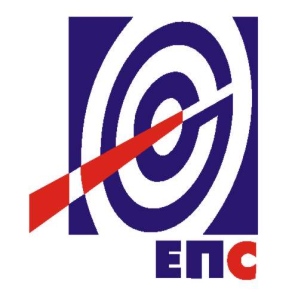 КОНКУРСНА ДОКУМЕНТАЦИЈАза подношење понуда у отвореном поступку за јавну набавку добара бр. JН/8100/0022/2018 (235/2018)Акумулатори за путничка возила                                                                                             К О М И С И Ј А                                                                  за спровођење ЈН/8100/0022/2018 (235/2018)                                                                  формирана Решењем бр.12.01.- 413867/2-18(заведено у ЈП ЕПС бр. 2.5.13.2.-E.07.01.- 413867/4 -18 од 09.10.2018. године)Нови Сад, октобар 2018. годинеНа основу члана 32 и 61. Закона о јавним набавкама („Сл. гласник РС” бр. 124/12, 14/15 и 68/15, у даљем тексту ЗЈН), члана 2. Правилника о обавезним елементима конкурсне документације у поступцима јавних набавки и начину доказивања испуњености услова („Сл. гласник РС” бр. 86/15), Одлуке о покретању поступка јавне набавке број 12.01.- 413867/1-18 од 22.08.2018. године и Решења о образовању комисије за јавну набавку бр. 12.01.- 413867/2-18 oд 22.08. 2018. године припремљена јеКОНКУРСНА ДОКУМЕНТАЦИЈАза подношење понуда у отвореном поступку за јавну набавку добара бр. ЈН/8100/0022/2018 (235/2018)Акумулатори за путничка возилаСадржај конкурсне документацијеУкупан број страна: 49ОПШТИ ПОДАЦИ О ЈАВНОЈ НАБАВЦИЈавно предузеће „Електропривреда Србије“ Београд, Балканска 13, Београд (у даљем тексту: наручилац) спроводи отворени поступак јавне набавке добара бр. ЈН/8100/0022/2018 (235/2018)ПОДАЦИ О ПРЕДМЕТУ ЈАВНЕ НАБАВКЕ2.1 Опис предмета јавне набавке, назив и ознака из општег речника набавкеОпис предмета јавне набавке: Акумулатори за путничка возилаНазив и ознака из општег речника набавке: 31400000-0 - Акумулатори, примарне ћелије и примарне батеријеДетаљни подаци о предмету набавке наведени су у техничкој спецификацији (поглавље 3. конкурсне документације)2.2 Опис партија, назив и ознака из општег речника набавкеПредметна јавна набавка није обликована по партијама.ТЕХНИЧКА СПЕЦИФИКАЦИЈА(Врста, техничке карактеристике, квалитет и количина добара, техничка документација, место, рок испоруке добара и гарантни рок)Предмет јавне набавке – Акумулатори за путничка возила за потребе Техничког центра Нови СадПредмет јавне набавке су акумулатори за путничка возила „без одржавања“ код којих је додавање различитих врста елемената у олово (антимон, калцијум, сребро, итд) и испаравање електролита сведено на прихватљиви минимум (у такве акумулаторе спадају они који су заливени, односно немају чепове за контролу и доливање електролита са горње стране ћелија).Квалитет понуђених добара Квалитет понуђених добара из тачке 3.1 ове техничке спецификације мора да буде у складу са прописаним стандардима и техничким нормативима за предметна добра.Понуда која не одговара захтеваним техничким карактеристикама датим у овој техничкој спецификацији, биће одбијена као неодговарајућа.Квалитативни и квантитативни пријем добараИзабрани понуђач се обавезује да писаним путем обавести Купца о тачном датуму испоруке најмање 2 (два) радна дана пре планираног датума испоруке.Квалитативни и квантитативни пријем добара врши се у магацину наручиоца и констатоваће се потписивањем Записника о квалитативном и квантитативном пријему - без примедби, када се врши провера:да ли је испоручена количина добара наведена у позиву Купца,да ли су добра испоручена у оригиналној фабричкој амбалажи,да ли су добра без видљивог оштећења,да ли су испоручена добра у складу са прихваћеном понудом,да ли је уз испоручена добра достављени декларација произвођача и гарантни лист.У случају записнички утврђених недостатака приликом пријема добара који се односе на квалитет или евентуална оштећења, изабрани понуђач мора неисправна добра заменити исправним у року од максимално 3 (три) дана од дана сачињавања записника и док се ти недостаци не отклоне, сматраће се да испорука није извршена.Понуђач се обавезује да надокнади све трошкове које би наручилац имао због неодговарајућег квалитета испоручених добара.Приликом достављања понуда понуђач је обавезан да као саставни део понуде достави: Фото-копију декларације произвођача са техничким карактеристикама за свако понуђено добро из које, приликом стручне оцене понуда, наручилац може закључити да ли понуђена добра испуњавају захтеване техничке карактеристике из поглавља 3 – Техничка спецификација Приликом испоруке добара понуђач је обавезан да понуђена добра испоручи у оригиналној фабричкој амбалажи и да достави и следећу документацију:декларацију произвођача добара, са техничким карактеристикамагарантни лист произвођача добараотпремницуРок и место испоруке добараИзабрани понуђач је обавезан да испоруку предметних добара изврши сукцесивно, према потребама наручиоца, у року од максимално 5 (дана) календарских дана од дана пријема писаног захтева за испоруку добара од стране наручиоца.Наручилац се обавезује да своје потребе достави изабраном понуђачу у виду писаног захтева, који ће садржати врсту добара и количине. Понуђач се обавезује да испоруку предметних добара изврши у магацин наручиоца у Новом Саду, Булевар ослобођења 100, у складу са инструкцијама из позива наручиоца. Гарантни рокГарантни рок за добра која су предмет набавке је минимум 24 месеца од дана потписивања Записника о квалитативном и квантитативном пријему добара – без примедби.Изабрани понуђач је обавезан да о свом трошку отклони све евентуалне недостатке у току трајања гарантног рока.За све уочене недостатке–скривене мане, које нису биле уочене у моменту квантитативног и квалитативног пријема добара већ су се испољиле током употребе предметних добара, наручилац ће рекламацију о недостацима доставити изабраном понуђачу одмах, а најкасније у року од максимално 3 (три) дана по утврђивању недостатка. Изабрани понуђач се обавезује да најкасније у року од максимално 3 (три) дана од дана пријема рекламације отклони утврђене недостатке или рекламирана добра замени исправним.УСЛОВИ ЗА УЧЕШЋЕ У ПОСТУПКУ ЈАВНЕ НАБАВКЕ ИЗ ЧЛ. 75. И 76. ЗАКОНА О ЈАВНИМ НАБАВКАМА И УПУТСТВО КАКО СЕ ДОКАЗУЈЕ ИСПУЊЕНОСТ ТИХ УСЛОВАПонуда понуђача који не докаже да испуњава наведене обавезне и додатне услове из тачака 1. до 5. овог поглавља, биће одбијена као неприхватљива.Докази о испуњености услова из члана 77. ЗЈН могу се достављати у неовереним копијама. Наручилац може пре доношења одлуке о закључењу оквирног споразума, захтевати од понуђача, чија је понуда на основу извештаја комисије за јавну набавку оцењена као најповољнија да достави на увид оригинал или оверену копију свих или појединих доказа.Ако понуђач у остављеном, примереном року који не може бити краћи од пет дана, не достави на увид оригинал или оверену копију тражених доказа, наручилац ће његову понуду одбити као неприхватљиву.Лице уписано у регистар понуђача није дужно да приликом подношења понуде доказује испуњеност обавезних услова за учешће у поступку јавне набавке, односно Наручилац не може одбити као неприхватљиву, понуду зато што не садржи доказ одређен ЗЈН или Конкурсном документацијом, ако је понуђач, навео у понуди интернет страницу на којој су тражени подаци јавно доступни. У том случају понуђач може, да у Изјави на свом меморандуму (која мора бити потписана и оверена), да наведе да је уписан у Регистар понуђача. Уз наведену Изјаву, понуђач може да достави и фотокопију Решења о упису понуђача у Регистар понуђача.  На основу члана 79. став 5. ЗЈН понуђач није дужан да доставља следеће доказе који су јавно доступни на интернет страницама надлежних органа, и то:		1) извод из регистра надлежног органа:		- извод из регистра АПР: www.apr.gov.rs  		2) докази из члана 75. став 1. тачка 1) ,2) и 4) ЗЈН		- регистар понуђача: www.apr.gov.rsУколико је доказ о испуњености услова електронски документ, понуђач доставља копију електронског документа у писаном облику, у складу са законом којим се уређује електронски документАко понуђач има седиште у другој држави, наручилац може да провери да ли су документи којима понуђач доказује испуњеност тражених услова издати од стране надлежних органа те државе.Ако понуђач није могао да прибави тражена документа у року за подношење понуде, због тога што она до тренутка подношења понуде нису могла бити издата по прописима државе у којој понуђач има седиште и уколико уз понуду приложи одговарајући доказ за то, наручилац ће дозволити понуђачу да накнадно достави тражена документа у примереном року.Ако се у држави у којој понуђач има седиште не издају докази из члана 77. став 1. ЗЈН, понуђач може, уместо доказа, приложити своју писану изјаву, дату под кривичном и материјалном одговорношћу оверену пред судским или управним органом, јавним бележником или другим надлежним органом те државе.Понуђач је дужан да без одлагања, а најкасније у року од пет дана од дана настанка промене у било којем од података које доказује, о тој промени писмено обавести наручиоца и да је документује на прописани начин.5    КРИТЕРИЈУМ ЗА ДОДЕЛУ УГОВОРАКритеријум за оцењивање понуда је најнижа понуђена цена.Комисија за јавну набавку извршиће упоређивање укупно понуђених цена без ПДВ-а. Уколико по извршеном рангирању две или више понуда буду имале исте цене, најповољнија понуда биће изабрана према резервном критеријуму: краћи рок испоруке добара.Уколико ни након примене резервног критеријума не буде могуће изабрати најповољнију понуду, наручилац ће најповољнију понуду изабрати путем жреба.Извлачење путем жреба наручилац ће  извршити јавно, у присуству понуђача који имају исту понуђену цену и не могу се рангирати ни применом резервног критеријума. На посебним папирима који су исте величине и боје наручилац ће исписати називе понуђача, те папире ставити у кутију, одакле ће представник Комисије извлачити само по један папир. Понуда понуђача чији назив буде на извученом папиру биће боље рангирана у односну на неизвучене, све док се не рангирају све понуде.6    УПУТСТВО ПОНУЂАЧИМА КАКО ДА САЧИНЕ ПОНУДУЈезик на којем понуда мора бити састављенаНаручилац је припремио конкурсну документацију на српском језику и водиће поступак јавне набавке на српском језику. Наручилац може да захтева да  делови понуде који су достављени на страном језику буду преведени на српски језик у складу са чланом 18. став 3. ЗЈН.Начин састављања и подношења понудеПонуда се саставља тако што Понуђач попуњава, потписује и печатом оверава обрасце из конкурсне документације и доставља их заједно са осталим документима који представљају обавезну садржину понуде. Обрасце који чине обавезну садржину понуде потписује и печатом оверава овлашћени заступник Понуђача.Препоручује се да сви документи поднети у понуди  буду нумерисани и повезани у целину (јемствеником, траком и сл.), тако да се појединачни листови, односно прилози, не могу накнадно убацивати, одстрањивати или замењивати. Препоручује се да се нумерација поднете документације изврши на свакоj страни на којој има текста, исписивањем “1 од n“, „2 од n“ и тако све до „n од n“, с тим да „n“ представља укупан број страна понуде.Обрасци који су саставни део понуде попуњавају се читко, средством које оставља неизбрисив траг (хемијском оловком, рачунаром, писаћом машином и сл.). Понуда се подноси у затвореној коверти (или кутији) тако да се при отварању може проверити да ли је затворена, као и када је предата.Уколико понуђачи подносе заједничку понуду, група понуђача може да се определи да обрасце дате у конкурсној документацији потписују и печатом оверавају сви понуђачи из групе понуђача или група понуђача може да одреди једног понуђача из групе који ће потписивати и печатом оверавати обрасце дате у конкурсној документацији, изузев образаца који подразумевају давање изјава под материјалном и кривичном одговорношћу морају бити потписани и оверени печатом од стране сваког понуђача из групе понуђача.У случају да се понуђачи определе да један понуђач из групе потписује и печатом оверава обрасце дате у конкурсној документацији (изузев образаца који подразумевају давање изјава под материјалном и кривичном одговорношћу), наведено треба дефинисати споразумом којим се понуђачи из групе међусобно и према наручиоцу обавезују на извршење јавне набавке, а који чини саставни део заједничке понуде сагласно чл. 81. ЗЈН. Уколико је неопходно да понуђач исправи грешке које је направио приликом састављања понуде и попуњавања образаца из конкурсне документације, дужан је да поред такве исправке стави потпис особе или особа које су потписале образац понуде и печат понуђача. Обавезна садржина понудеОбавезну садржину понуде чине следећи документи и обрасци које понуђач доставља попуњене, потписане од стране овлашћеног лица понуђача и оверене печатом:Образац 1 – Понуда Образац 2 - 	Образац структуре ценеДокази и Обрасци којима се доказује испуњеност услова за учешће у поступку јавне набавке из члана 75. и 76. ЗЈН, у складу са упутством како се доказује испуњеност тих услова  из  поглавља 4. Конкурсне доументацијеСредство финансијског обезбеђења за озбиљност понудеOбразац 3 - Модел уговораСредство финансијског обезбеђења за озбиљност понудеОбразац 4 - Изјава понуђача о независној понуди у складу са чланом 26. ЗЈН Образац 5 - Изјава понуђача у складу са чланом 75. став 2. ЗЈН Техничка документација којом се доказује испуњеност захтеваних техничких карактеристика, наведена у поглављу 3 конкурсне документације – Техничка спецификација (тачка 3.4)Споразум којим се понуђачи из групе међусобно и према наручиоцу обавезују на извршење јавне набавке (доставити само у случају подношења заједничке понуде)Уколико понуђач захтева надокнаду трошкова у складу са чланом 88. ЗЈН, као саставни део понуде доставља Образац 6 - Изјава о трошковима припреме понуде.Пожељно  је да сви обрасци и документи који чине обавезну садржину понуде буду сложени према наведеном редоследу. Наручилац ће одбити као неприхватљиве све понуде које не испуњавају услове из позива за достављање понуда и конкурсне документације, као и понуде за које се у поступку стручне оцене понуда утврди да садрже неистините податке.Начин подношења понудеПонуђач може поднети само једну понуду.Понуда може бити поднета самостално, са подизвођачем или као заједничка понуда.Понуђач који је самостално поднео понуду не може у другим понудама да учествује у заједничкој понуди или као подизвођач, у супротном, такве понуде ће бити одбијене.У случају да понуђач поступи супротно наведеном упутству свака понуда понуђача у којој се појављује биће одбијена. Понуђач може бити члан само једне групе понуђача која подноси заједничку понуду, односно може учествовати у само једној заједничкој понуди. Уколико је понуђач, у оквиру групе понуђача, поднео две или више заједничких понуда, наручилац ће све такве понуде одбити.Понуђач који је члан групе понуђача не може истовремено да учествује као подизвођач. У случају да понуђач поступи супротно наведеном упутству свака понуда понуђача у којој се појављује биће одбијена. Измена, допуна и опозив понудеУ року за подношење понуде понуђач може да измени или допуни већ поднету понуду писаним путем, на адресу наручиоца, са назнаком „ИЗМЕНА – ДОПУНА - Понуде за ЈН/8100/0022/2018 (235/2018) – Акумулатори за путничка возила – НЕ ОТВАРАТИ“.У случају измене или допуне достављене понуде, наручилац ће приликом стручне оцене понуде узети у обзир измене и допуне само ако су извршене у целини и према обрасцу на који се, у већ достављеној понуди,измена или допуна односи.У року за подношење понуде понуђач може да опозове поднету понуду писаним путем, на адресу наручиоца, са назнаком „ОПОЗИВ - Понуде за ЈН/8100/0022/2018 (235/2018) – Акумулатори за путничка возила – НЕ ОТВАРАТИ“У случају опозива поднете понуде пре истека рока за подношење понуда, наручилац такву понуду неће отварати, већ ће је неотворену вратити понуђачу.ПартијеНабавка није обликована по партијама.Понуда са варијантамаПонуда са варијантама није дозвољена. Подношење понуде са подизвођачимаПонуђач је обавезан да у понуди наведе да ли ће извршење набавке делимично поверити подизвођачу. Ако понуђач у понуди наведе да ће делимично извршење набавке поверити подизвођачу, обавезан је да наведе:назив подизвођача, а уколико уговор између наручиоца и понуђача буде закључен, тај подизвођач ће бити наведен у уговорупроценат укупне вредности набавке који ће поверити подизвођачу, а који не може бити већи од 50% као и део предметне набавке који ће извршити преко подизвођача.Понуђач у потпуности одговара наручиоцу за извршење уговорене набавке, без обзира на број подизвођача и обавезан је да наручиоцу, на његов захтев, омогући приступ код подизвођача ради утврђивања испуњености услова.Обавеза понуђача је  да за подизвођача достави доказе о испуњености обавезних  услова из члана 75. став 1. тач. 1), 2) и 4) ЗЈН, односно услова наведених у тачкама 1,2 и 3, тачке 4.1 конкурсне документације. Добављач не може ангажовати као подизвођача лице које није навео у понуди, у супротном наручилац ће реализовати средство обезбеђења и раскинути уговор, осим ако би раскидом уговора наручилац претрпео знатну штету. Добављач може ангажовати као подизвођача лице које није навео у понуди, ако је на страни подизвођача након подношења понуде настала трајнија неспособност плаћања, ако то лице испуњава све услове одређене за подизвођача и уколико добије претходну сагласност Наручиоца. Наручилац може на захтев подизвођача и где природа предмета набавке то дозвољава пренети доспела потраживања директно подизвођачу, за део набавке који се извршава преко тог подизвођача. Пре доношења одлуке  о преношењу доспелих потраживања директно подизвођачу наручилац ће омогућити добављачу да у року од 5 дана од дана добијања позива наручиоца приговори уколико потраживање није доспело. Све ово не утиче на правило да понуђач (добављач) у потпуности одговара наручиоцу за извршење обавеза из поступка јавне набавке, односно за извршење уговорних обавеза , без обзира на број подизвођача.Подношење заједничке понудеПонуду може поднети група понуђача, с тим да сваки понуђач из групе понуђача мора да испуни услове из члана 75. став 1. тач. 1), 2), и 4) ЗЈН, односно услова наведених у тачкама 1,2,3 и 4, тачке 4.1 конкурсне документације и члана 75. став 2. ЗЈН. Понуђачи из групе понуђача одговарају неограничено солидарно према наручиоцу.Саставни део заједничке понуде је споразум којим се понуђачи из групе међусобно и према наручиоцу обавезују на извршење јавне набавке,а који садржи:податке о  члану групе који ће бити носилац посла, односно који ће поднети понуду и који ће заступати  групу понуђача пред наручиоцем члану групе који ће у име групе понуђача потписати оквирни споразум,члану групе који ће у име групе понуђача дати финансијска средства обезбеђења,члану групе који ће издати рачун,опис послова сваког од понуђача из групе понуђача у извршењу оквирног споразума.Понуђена ценаЦена у понуди се исказује у динарима, без ПДВ-а и са ПДВ-ом, с тим да се приликом оцењивања понуде узима у обзир цена без ПДВ-а. Јединичне цене и укупно понуђена цена морају бити изражене са две децимале у складу са правилом заокруживања бројева. У случају рачунске грешке меродавна ће бити јединична цена.Понуда која је изражена у две валуте, сматраће се неприхватљивом.Понуђена цена укључује све трошкове реализације предмета јавне набавке до места испоруке, као и трошкове прибављања средстава финансијског обезбеђења.Цена је фиксна за период важења уговора.Ако је у понуди исказана неуобичајено ниска цена, наручилац ће поступити у складу са чланом 92. ЗЈН.Рок и место испоруке добараИзабрани понуђач је обавезан да испоруку предметних добара изврши сукцесивно, према потребама наручиоца, у року од максимално 5 (дана) календарских дана од дана пријема писаног захтева за испоруку добара од стране наручиоца.Наручилац се обавезује да своје потребе достави изабраном понуђачу у виду писаног захтева, који ће садржати врсту добара и количине. Понуђач се обавезује да испоруку предметних добара изврши у магацин наручиоца у Новом Саду, Булевар ослобођења 100, у складу са инструкцијама из позива наручиоца. Начин и услови плаћањаПлаћање испоручених добара која су предмет јавне набавке наручилац ће извршити на текући рачун понуђача, у законском року од 45 дана од дана пријема исправног рачуна.Рачун за испоручена добра гласи на наручиоца Јавно предузеће „Електропривреда Србије“ Београд, Балканска 13, 11000 Београд, ПИБ 103920327, МБ 20053658 и доставља се на адресу: Јавно предузеће „Електропривреда Србије“ Београд, Технички центар Нови Сад, Булевар ослобођења 100, 21000 Нови Сад.Уз рачун, у коме се наводи број уговора по коме су испоручена добра, понуђач је обавезан да достави Записник о квалитативном и квантитативном пријему – без примедби, потписан од стране овлашћених лица уговорних страна, копију писаног захтева наручиоца за испоруку добара и отпремницу на којој је наведен датум испоруке добара, као назив и количина испоручених добара, са читко написаним именом и презименом и потписом овлашћеног лица наручиоца, које је примило предметна добра.Само овако достављен рачун ће се сматрати исправним рачуном.У рачуну и отпремници, изабрани понуђач је дужан да се придржава тачно дефинисаних назива добара из техничке спецификације и прихваћене понуде (из Обрасца структуре цене). Рачуни који не одговарају наведеним тачним називима, сматраће се неисправним. Уколико, због коришћења различитих шифрарника и софтверских решења није могуће у самом рачуну навести горе наведени тачан назив, изабрани понуђач је обавезан да уз рачун достави прилог са упоредним прегледом назива из рачуна са захтеваним називима из Техничке спецификације и прихваћене понуде.Финансијске обавезе које доспевају у наредној години биће реализоване највише до износа средстава која ће за ту намену бити одобрена у Програму пословања ЈП ЕПС за годину у којој ће се плаћати уговорене обавезе.Гарантни рокГарантни рок је детаљно описан у поглављу 3 конкурсне документације – Техничка спецификација. Рок важења понудеРок важења понуде је минимално 90 (деведесет) дана од дана отварања понуда. У случају да понуђач наведе краћи рок важења понуде, понуда ће бити одбијена, као неприхватљива. Средства финансијског обезбеђењаНаручилац користи право да захтева средстава финансијског обезбеђења (у даљем тексу СФО) којим понуђачи обезбеђују испуњење својих обавеза у отвореном поступку јавне набавке (достављају се уз понуду), као и испуњење својих уговорних обавеза (достављају се по закључењу уговора или по извршењу).Сви трошкови око прибављања средстава обезбеђења падају на терет понуђача, а и исти могу бити наведени у Обрасцу трошкова припреме понуде.Члан групе понуђача може бити налогодавац СФО.СФО морају да буду у валути у којој је исказана понуда.Ако се за време трајања уговора промене рокови за извршење уговорне обавезе, важност  СФО мора да се продужити. Понуђач је дужан да достави следећа средства финансијског обезбеђења:Као саставни део  понуде понуђач достављаМеницу као гаранцију за озбиљност понуде у складу са важећим законским прописима и одредбама наведеним у Прилогу 1- Менично писмо – овлашћење за корисника бланко сопствене менице, који је саставни део ове конкурсне документације.Понуђач је обавезан да уз понуду наручиоцу достави:бланко сопствену меницу за озбиљност понуде која је неопозива, без права протеста и наплатива на први позив, потписана и оверена службеним печатом од стране овлашћеног  лица, (у складу са важећим законским одредбама и садржајем  Прилога бр. 1 Менично писмо – овлашћење за корисника бланко сопствене менице, који је саставни део ове конкурсне документације)менично писмо – овлашћење којим понуђач овлашћује наручиоца да може наплатити меницу  на износ од 10% вредности понуде без ПДВ-а, са роком важења минимално 30 (тридесет) дана дужим од рока важења понуде, с тим да евентуални продужетак рока важења понуде има за последицу и продужење рока важења менице и меничног овлашћења.Фото-копију важећег картона депонованих потписа лица овлашћених за располагање новчаним средствима понуђача, оверену од стране пословне банке која је извршила регистрацију менице, са датумом који је идентичан  датуму на меничном овлашћењу, односно  датуму регистрације меницеФото-копију ОП обрасцадоказ о регистрацији менице у Регистру меница Народне банке Србије (фотокопија  Захтева за регистрацију менице овереног од стране пословне банке која ће извршити регистрацију менице  или извод са интернет странице Регистра меница и овлашћења НБС) У случају да понуђач после истека рока за подношење понуда, а у року важења опције понуде, повуче или измени понуду, не потпише уговор када је његова понуда изабрана као најповољнија или не достави средство финансијског обезбеђења које је захтевано уговором, наручилац има право да изврши наплату бланко сопствене менице за озбиљност понуде. Меница ће бити враћена понуђачу са којим је закључен уговор у року од осам дана од дана предаје наручиоцу средства финансијског обезбеђења које је захтевано у закљученом уговору. Меница ће бити враћена понуђачу са којим није закључен уговор одмах по закључењу уговора са изабраним понуђачем. Бланко сопствена меница за озбиљност понуде доставља се као саставни део понуде (у складу са важећим законским одредбама и садржајем  Прилога бр. 1 Менично писмо – овлашћење за корисника бланко сопствене менице, који је саставни део ове конкурсне документације) и гласи на Јавно предузеће „Електропривреда Србије“ Београд, Балканска 13, Београд, матични број 20053658, ПИБ 103920327, бр. тек.рач. 160-700-13 Banka Intesa.Уколико средство финансијског обезбеђења није достављено у складу са захтевом из конкурсне документације понуда ће бити одбијена као неприхватљива због битних недостатака.Након закључења уговора, обавеза понуђача је да доставиМеница као гаранција за добро извршење посла - (детаљан опис наведен је у моделу уговора) у складу са важећим законским прописима и одредбама наведеним у Прилогу 2 - Менично писмо – овлашћење за корисника бланко сопствене менице, који је саставни део ове конкурсне документације Меницу као гаранцију за отклањање недостатака у гарантном року (детаљни подаци наведени су у Моделу уговора) - у складу са важећим законским прописима и одредбама наведеним у Прилогу 3 - Менично писмо – овлашћење за корисника бланко сопствене менице, који је саставни део ове конкурсне документације Достављање СФОСредство финансијског обезбеђења за  озбиљност понуде доставља се као саставни део понуде и гласи на Јавно предузеће „Електропривреда Србије“ Београд, Балканска 13, Београд.Средство финансијског обезбеђења за добро извршење посла гласи на ЈП „Електропривреда Србије“ Београд, Балканска 13, Београд и доставља се лично или поштом на адресу: ЈП„Електропривреда Србије“ БеоградОдељење за набавке Техничког центра Нови СадБулевар ослобођења 100, 21000 Нови Садса назнаком: Средство финансијског обезбеђења за јавну набавку бр. ЈН/8100/0022/2018 (235/2018)Средство финансијског обезбеђења за отклањање недостатака у гарантном року за гласи на  ЈП „Електропривреда Србије“ Београд, Балканска 13, Београд и доставља се приликом испоруке добара која су предмет уговора, на основу првог писаног позива наручиоца, у складу са садржином Прилога 3.Предност за домаће понуђаче и добра  Предност за домаће понуђаче и добра биће остварена у складу са чланом 86. Закона о јавним набавкама („Службени гласник РС“, број 124/12, 14/15 и 68/15) и Законом о изменама и допуни Закона о јавним набавкама („Службени гласник РС“, број 68/15) као и Правилником о начину доказивања испуњености услова да су понуђена добра домаћег порекла («Сл. гласник РС» бр. 33/13) и Упутством о условима, начину и поступку издавања уверења о домаћем пореклу добара у поступцима јавних набавки («Сл. гласник РС» бр. 48/13). Када понуђач достави доказ да нуди добра домаћег порекла, наручилац ће, пре рангирања понуда, позвати све остале понуђаче чије су понуде оцењене као прихватљиве, да се изјасне да ли нуде добра домаћег порекла и да доставе доказ.Начин означавања поверљивих података у понудиСвака страница понуде која садржи податке који су поверљиви за понуђача треба у горњем десном углу да садржи ознаку “ПОВЕРЉИВО” у складу са чланом 14. ЗЈН.Неће се сматрати поверљивим докази о испуњености обавезних услова, цена и други подаци из понуде који су од значаја за примену елемената критеријума и рангирање понуде.Уколико понуђач означи одређени део документације као поверљив, потребно је да образложи да ли постоји посебан пропис и по ком основу је наручилац дужан да чува податке као и да уз понуду достави и доказ (закон,оснивачки или интерни акт и слично).Наручилац je дужан да чува као поверљиве све податке о понуђачима садржане у понуди који су посебним прописом утврђени као поверљиви и које је као такве понуђач означио у понуди.Наручилац ће одбити да да информацију која би значила повреду поверљивости података добијених у понуди.Наручилац ће чувати као пословну тајну имена заинтересованих лица, понуђача и податке о поднетим понудама до отварања понуда.Додатне информације и објашњењаЗаинтересовано лице може, у писаном облику тражити од наручиоца додатне информације или појашњења у вези са припремањем понуде, при чему може да укаже наручиоцу и на евентуално уочене недостатке и неправилности у конкурсној документацији, најкасније 5 дана пре истека рока за подношење понуде.Захтев за додатним информацијама се доставља  са обавезном назнаком „Захтев за додатним информацијама или појашњењима за јавну набавку добара бр. ЈН/8100/0022/2018 (235/2018) – Акумулатори за путничка возила“, и може се упутити наручиоцу писаним путем, односно путем поште или непосредно преко писарнице на адресу наручиоца  и путем електронске поште, на e mail: srbislava.petrovic@eps.rs, радним данима (понедељак-петак) у периоду од 08.00 до 16.00 часова.  Наручилац ће у року од три дана од дана пријема захтева, одговор објавити на Порталу јавних набавки и на својој интернет страници.Тражење додатних информација или појашњења у вези са припремањем понуде телефоном није дозвољено.Ако је документ из поступка јавне набавке достављен од стране наручиоца или понуђача путем електронске поште или факсом, страна која је извршила достављање дужна је да од друге стране захтева да на исти начин потврди пријем тог документа, што је друга страна дужна и да учини када је то неопходно као доказ да је извршено достављање.Ако наручилац у року предвиђеном за подношење понуда измени или допуни конкурсну документацију, дужан је да без одлагања измене или допуне објави на Порталу јавних набавки и на својој интернет страници.Ако наручилац измени или допуни конкурсну документацију осам или мање дана пре истека рока за подношење понуда, наручилац је дужан да продужи рок за подношење понуда и објави обавештење о продужењу рока за подношење понуда.По истеку рока предвиђеног за подношење понуда наручилац не може да мења нити да допуњује конкурсну документацију.Додатна објашњења, контрола и допуштене исправкеНаручилац може да захтева од понуђача додатна објашњења која ће му помоћи при прегледу, вредновању и упоређивању понуда, а може да врши и контролу (увид) код понуђача, односно његовог подизвођача.Уколико је потребно вршити додатна објашњења, наручилац ће понуђачу оставити примерени рок да поступи по позиву наручиоца, односно да омогући Наручиоцу контролу (увид) код понуђача, као и код његовог подизвођача.Наручилац може, уз сагласност понуђача, да изврши исправке рачунских грешака уочених приликом разматрања понуде по окончаном поступку отварања понуда.У случају разлике између јединичне цене и укупне цене, меродавна је јединична цена. Ако се понуђач не сагласи са исправком рачунских грешака, Наручилац ће његову понуду одбити као неприхватљиву.Коришћење патената и права интелектуалне својинеНакнаду за коришћење патената, као и одговорност за повреду заштићених права интелектуалне својине трећих лица, сноси понуђач.Захтев за заштиту праваОбавештење о роковима и начину подношења захтева за заштиту права, са детаљним упутством о садржини потпуног захтева за заштиту права у складу са чланом 151. став 1. тач. 1)–7) Закона, као и износом таксе из члана 156. став 1. тач. 1)–3) Закона и детаљним упутством о потврди из члана 151. став 1. тачка 6) Закона којом се потврђује да је уплата таксе извршена, а која се прилаже уз захтев за заштиту права приликом подношења захтева наручиоцу, како би се захтев сматрао потпуним:Рокови и начин подношења захтева за заштиту праваЗахтев за заштиту права подноси се лично или путем поште на адресу: ЈП „Електропривреда Србије“ Београд, Одељење за набавке Нови Сад, Булевар ослобођења 100, 21000 Нови Сад са назнаком Захтев за заштиту права за јавну набавку добара бр. ЈН/8100/0022/2018 (235/2018) – Акумулатори за путничка возила“, а копија се истовремено доставља Републичкој комисији. Захтев за заштиту права се може доставити и путем електронске поште на e-mail: srbislava.petrovic@eps.rs, радним данима (понедељак-петак) од 8,00 до 16,00 часова.Захтев за заштиту права може се поднети у току целог поступка јавне набавке, против сваке радње наручиоца, осим ако овим законом није другачије одређено.Захтев за заштиту права којим се оспорава врста поступка, садржина позива за подношење понуда или конкурсне документације сматраће се благовременим ако је примљен од стране наручиоца најкасније седам дана пре истека рока за подношење понуда, без обзира на начин достављања и уколико је подносилац захтева у складу са чланом 63. став 2. овог закона указао наручиоцу на евентуалне недостатке и неправилности, а наручилац исте није отклонио. Захтев за заштиту права којим се оспоравају радње које наручилац предузме пре истека рока за подношење понуда, а након истека рока из става 3. ове тачке, сматраће се благовременим уколико је поднет најкасније до истека рока за подношење понуда. После доношења одлуке о закључењу оквирног споразума, рок за подношење захтева за заштиту права је десет дана од дана објављивања одлуке на Порталу јавних набавки. Захтев за заштиту права не задржава даље активности наручиоца у поступку јавне набавке у складу са одредбама члана 150. ЗЈН. Наручилац објављује обавештење о поднетом захтеву за заштиту права на Порталу јавних набавки и на својој интернет страници најкасније у року од два дана од дана пријема захтева за заштиту права, које садржи податке из Прилога 3Љ.Детаљно упутство о садржини потпуног захтева за заштиту права у складу са чланом   151. став 1. тач. 1) – 7) ЗЈН:Захтев за заштиту права садржи:1) назив и адресу подносиоца захтева и лице за контакт2) назив и адресу наручиоца3) податке о јавној набавци која је предмет захтева, односно о одлуци наручиоца4) повреде прописа којима се уређује поступак јавне набавке5) чињенице и доказе којима се повреде доказују6) потврду о уплати таксе из члана 156. ЗЈН7) потпис подносиоца.Ако поднети захтев за заштиту права не садржи све обавезне елементе, ако је неблаговремен или ако је поднет од стране лица које нема активну легитимацију, наручилац ће такав захтев одбацити закључком. Закључак  наручилац доставља подносиоцу захтева и Републичкој комисији у року од три дана од дана доношења. Против закључка наручиоца подносилац захтева може у року од три дана од дана пријема закључка поднети жалбу Републичкој комисији, док копију жалбе истовремено доставља наручиоцу. Износ таксе из члана 156. став 1. тач. 1)- 3) ЗЈНПодносилац захтева за заштиту права је дужан да на одређени рачун буџета Републике Србије уплати таксу од:  120.000 динара ако се захтев за заштиту права подноси пре отварања понуда и ако процењена вредност није већа од 120.000.000 динара 120.000 динара ако се захтев за заштиту права подноси након отварања понуда и ако збир процењених вредности свих оспорених партија није већа од 120.000.000 динара, уколико је набавка обликована по партијамаСвака странка у поступку сноси трошкове које проузрокује својим радњама.Ако је захтев за заштиту права основан, наручилац мора подносиоцу захтева за заштиту права на писани захтев надокнадити трошкове настале по основу заштите права.Ако захтев за заштиту права није основан, подносилац захтева за заштиту права мора наручиоцу на писани захтев надокнадити трошкове настале по основу заштите права.Ако је захтев за заштиту права делимично усвојен, Републичка комисија одлучује да ли ће свака странка сносити своје трошкове или ће трошкови бити подељени сразмерно усвојеном захтеву за заштиту права.Странке у захтеву морају прецизно да наведу трошкове за које траже накнаду.Накнаду трошкова могуће је тражити до доношења одлуке наручиоца, односно Републичке комисије о поднетом захтеву за заштиту права.О трошковима одлучује Републичка комисија. Одлука Републичке комисије је извршни наслов.Детаљно упутство о потврди из члана 151. став 1. тачка 6) ЗЈНПотврдом се потврђује да је уплата таксе извршена, а која се прилаже уз захтев за заштиту права приликом подношења захтева наручиоцу, како би се захтев сматрао потпуним.Чланом 151. Закона о јавним набавкама („Службени  гласник РС“, број 124/12, 14/15 и 68/15) је прописано да захтев за заштиту права мора да садржи, између осталог, и потврду о уплати таксе из члана 156. ЗЈН.Подносилац захтева за заштиту права је дужан да на одређени рачун буџета Републике Србије уплати таксу у износу прописаном чланом 156. ЗЈН.Као доказ о уплати таксе, у смислу члана 151. став 1. тачка 6) ЗЈН, прихватиће се:Потврда о извршеној уплати таксе из члана 156. ЗЈН која садржи следеће елементе:да буде издата од стране банке и да садржи печат банкеда представља доказ о извршеној уплати таксе, што значи да потврда мора да садржи податак да је налог за уплату таксе, односно налог за пренос средстава реализован, као и датум извршења налога. * Републичка комисија може да изврши увид у одговарајући извод евиденционог рачуна достављеног од стране Министарства финансија – Управе за трезор и на тај начин додатно провери чињеницу да ли је налог за пренос реализованизнос таксе из члана 156. ЗЈН чија се уплата вршиброј рачуна: 840-30678845-06шифру плаћања: 153 или 253позив на број: подаци о броју или ознаци јавне набавке поводом које се подноси захтев за заштиту прававрха: ЗЗП; назив наручиоца; број или ознака јавне набавке поводом које се подноси захтев за заштиту правакорисник: буџет Републике Србијеназив уплатиоца, односно назив подносиоца захтева за заштиту права за којег је извршена уплата таксепотпис овлашћеног лица банке.Налог за уплату, први примеракПрви примерак налога за уплату, оверен потписом овлашћеног лица и печатом банке или поште, који садржи и све друге елементе из потврде о извршеној уплати таксе наведене под тачком 1.Потврда издата од стране Републике Србије, Министарства финансија, Управе за трезорПотврда, потписана и оверена печатом, која садржи све елементе из потврде о извршеној уплати таксе из тачке 1, осим оних наведених под (1) и (10), за подносиоце захтева за заштиту права који имају отворен рачун у оквиру припадајућег консолидованог рачуна трезора, а који се води у Управи за трезор (корисници буџетских средстава, корисници средстава организација за обавезно социјално осигурање и други корисници јавних средстава)Потврда издата од стране Народне банке СрбијеПотврда садржи све елементе из потврде о извршеној уплати таксе из тачке 1, за подносиоце захтева за заштиту права (банке и други субјекти) који имају отворен рачун код Народне банке Србије у складу са законом и другим прописом.Примерак правилно попуњеног налога за пренос и примерак правилно попуњеног налога за уплату могу се видети на сајту Републичке комисије за заштиту права у поступцима јавних набавки http://www.kjn.gov.rs/ci/uputstvo-o-uplati-republicke-administrativne-takse.html УПЛАТА ИЗ ИНОСТРАНСТВАУплата таксе за подношење захтева за заштиту права из иностранства може се извршити на девизни рачун Министарства финансија – Управе за трезорНАЗИВ И АДРЕСА БАНКЕ:Народна банка Србије (НБС)11000 Београд, ул. Немањина бр. 17СрбијаSWIFT CODE: NBSRRSBGXXXНАЗИВ И АДРЕСА ИНСТИТУЦИЈЕ:Министарство финансијаУправа за трезорУл. Поп Лукина бр. 7-911000 БеоградIBAN: RS 35908500103019323073НАПОМЕНА: Приликом уплата средстава потребно је навести следеће информације о плаћању - „детаљи плаћања“ (FIELD 70: DETAILS OF PAYMENT):- број у поступку јавне набавке на које се захтев за заштиту права односи и назив наручиоца у поступку јавне набавке.У прилогу су инструкције за уплате у валутама: EUR и USD.PAYMENT INSTRUCTIONS Закључивање уговораНаручилац је обавезан да  уговор о јавној набавци достави понуђачу са којим закључује уговор у року од осам дана од дана протека рока за подношење захтева за заштиту права. Понуђач са којим буде закључен уговор, обавезан је да приликом закључења, а најкасније у року од 5 (пет) дана од дана закључења уговора достави меницу као гаранцију за добро извршење посла са припадајућом документацијом.Достављање средства финансијског обезбеђења представља одложни услов, тако да правно дејство  уговора не настаје док се одложни услов не испуни. Ако понуђач са којим се закључује уговор одбије да закључи уговор о јавној набавци наручилац може да закључи уговор са првим следећим најповољнијим понуђачем. Уколико у року за подношење понуда пристигне само једна понуда и та понуда буде прихватљива, наручилац ће сходно члану 112. став 2. тачка 5) ЗЈН-а закључити уговор са понуђачем и пре истека рока за подношење захтева за заштиту права. Измене током трајања уговораНаручилац (Купац) може да дозволи промену цене или других битних елемената уговора у складу са чланом 115 ЗЈН и то из објективних разлога, који се приликом планирања јавне набавке нису могли предвидети као што су: виша сила, измена важећих законских прописа, мере државних органа и измењене околности на тржишту настале услед више силе.Уговорне стране су сагласне да се евентуалне измене и допуне уговора изврше у писаној форми – закључивањем анекса  уз уговор.Негативне референцеНаручилац може одбити понуду уколико поседује доказе наведене у члану 82. Закона о јавним набавкама.Подношење понудеПонудa  се подноси у  затвореној коверти (запакованој пошиљци) лично у писарницу  или поштом на адресу:ЈП „Електропривреда Србије“ БеоградОдељење за набавке Нови СадБулевар ослобођења 100, 21000 Нови Садуз назнаку „НЕ ОТВАРАТИ – Понуда за јавну набавку добара бр. ЈН/8100/0022/2018 (235/2018) – Акумулатори за путничка возила“Понуда треба да буде затворена на начин да се приликом њеног отварања са сигурношћу може утврдити да се први пут отвара.  На полеђини коверте обавезно навести основне податке о понуђачу и име и телефон лица за контакт. У случају да понуду подноси група понуђача, на полеђини коверте потребно је назначити да се ради о групи понуђача и навести основне податке о понуђачима и контакт телефоне.Благовременом понудом ће се сматрати  понуда која је примљена од стране  ЈП ЕПС у року одређеном у позиву за подношење понуда без обзира на начин подношења. Ако је поднета неблаговремена понуда, она ће по окончању поступка отварања, неотворена бити враћена понуђачу, са назнаком да је поднета неблаговремено. Услови под којим представници понуђача могу учествовати у поступку отварања понудаПредставници понуђача који желе активно да учествују у поступку  јавног отварања понуда, обавезни су  да пре почетка јавног отварања  комисији наручиоца предају писано овлашћење за учествовање у овом поступку, издато на меморандуму понуђача и оверено печатом и потписом овлашћеног лица понуђача. Лица која присуствују јавном отварању понуда, а нису предали овлашћење, немају право да коментаришу и дају примедбе на ток отварања понуда.ОБРАСЦИОбразац 1ПОНУДАБрој  __________ од _________  у отвореном поступку за јавну набавку добара бр. ЈН/8100/0022/2018 (235/2018) – Акумулатори за путничка возила Табела 1Понуда се подноси:  (заокружити начин подношења понуде (А, Б или В), уколико понуђач заокружи (Б или В), уписати податке под Б) и В)Табела 2Напомена Уколико има више подизвођача или учесника у заједничкој понуди потребно је копирати Табелу 2 и попунити податке за све подизвођаче или учеснике у заједничкој понуди.Уколико група понуђача подноси заједничку понуду Табелу 1 „ПОДАЦИ О ПОНУЂАЧУ“ попуњава носилац заједничке понуде, док податке о осталим учесницима у заједничкој понуди треба навести у Табели 2 овог обрасца. Табела 3               Датум 		          Понуђач_____________________                     М.П.                           ______________________                                                                                  (потпис овлашћеног лица)                       Датум						                    Подизвођач          М.П. ____________________				                     _______________________		                                                             (потпис овлашћеног лица)Напомена Понуђач је обавезан да у обрасцу понуде попуни све комерцијалне услове (сва празна поља).Уколико понуђачи подносе заједничку понуду, група понуђача може да овласти једног понуђача из групе понуђача који ће попунити, потписати и печатом оверити образац понуде или да образац понуде потпишу и печатом овере сви понуђачи из групе понуђача.Уколико понуђач подноси понуду са подизвођачем овај образац потписују и оверавају печатом понуђач и  подизвођаОбразац 2ОБРАЗАЦ СТРУКТУРЕ ЦЕНЕза јавну набавку добара бр. ЈН/8100/0022/2018 (235/2018) – Акумулатори за путничка возилаНапомена: Понуђач има обавезу да попуни колону „Произвођач добара“ на тај начин да упише назив произвођача (не уписује назив робне марке акумулатора који продаје).Табела 2Напомена:Уколико група понуђача подноси заједничку понуду овај образац потписује и оверава носилац посла.Уколик о понуђач подноси понуду са подизвођачем овај образац потписује и оверава понуђач.Упутство  за попуњавање Обрасца структуре цене Понуђач је обавезан да као саставни део понуде достави Образац 2 - образац структуре цене.Обавеза понуђача је да Обрасцу структуре цене попуни, потпише  и овери у складу са следећим објашњењима:у колону „Произвођач понуђеног добра“ уписује се назив произвођача понуђеног добрау колону „Јединична цена без ПДВ-а“ уписује се јединична цена понуђеног добра у динарима без ПДВ-ау колону „Јединична цена са ПДВ-ом“ уписује се јединична цена са ПДВ-ом за предметно добро у колону „Укупна цена без ПДВ-а“ уписује се укупна цена без ПДВ-а за понуђена добра која су предмет јавне набавке у колону „Укупна цена са ПДВ-ом“ уписује се укупна цена са ПДВ-ом за понуђена добра која су предмет јавне набавке у реду I – уписује се укупно понуђена цена без ПДВ-а (динара)у реду II – уписује се укупан износ ПДВ-а (ред бр. I х 20%)у реду III – уписује се укупно понуђена цена са ПДВ-ом ( динара - ред I + ред II)на место предвиђено за датум уписује се датум попуњавања обрасца структуре ценена место предвиђено за печат и потпис, овлашћено лице понуђача печатом оверава и потписује образац структуре цене.Образац 3МОДЕЛ УГОВОРАо купопродаји акумулатора за путничка возилаЗакључен између уговорних страна:Јавно предузеће „Електропривреда Србије“ Београд, Балканска 13, Београд, МБ 20053658, ПИБ 103920327, које заступа в.д. директора Милорад Грчић (у даљем тексту: Купац)      и__________________________________________  из	_____________, улица _____________________________________ бр. ___, МБ _____________, ПИБ ____________, кога заступа _______________________ (у даљем тексту: Продавац)2а)________________________________________из	_____________, улица ___________________ бр. ___, МБ _______________ ПИБ _____________, кога заступа __________________________ (члан групе понуђача или подизвођач)2б)_______________________________________из	_____________, улица ___________________ бр. ___, МБ ________________ ПИБ _____________, кога заступа _______________________, (члан групе понуђача или подизвођач) (попунити и заокружити у складу са понудом)У случају да је поднета понуда са подизвођачем:Продавац је део набавке која је предмет овог уговора и то ______________________________________________________________________                    (навести део предмета набавке који ће извршити подизвођач)поверио подизвођачу  ________________________________________                                         (навести скраћено пословно име подизвођача)а која чини _______ % од укупне вредности уговора.Продавац одговара Купцу за уредно извршење дела уговора који је поверио подизвођачу.У случају да је поднета заједничка понуда:На основу закљученог Споразума о заједничком извршењу јавне набавке  бр.__________________  од _________ године, ради учешћа у поступку јавне набавке добара бр. ЈН/8100/0022/2018 (235/2018) – Акумулатори за путничка возила између: _____________________________________________________________________________(навести учеснике заједничке понуде)споразумне стране су се сагласиле: ______________________________________________________________________(могу се навести одредбе из Споразума које су битне за реализацију уговора)Понуђачи из групе понуђача одговарају неограничено солидарно према Купцу.Споразум о заједничком извршењу јавне набавке је саставни део овог уговора.УВОДНЕ ОДРЕДБЕУговорне стране констатују:да је Купац у складу са чланом 32 Закона о јавним набавкама („Сл. гласник РС” бр. 124/12, 14/15 и 68/15) у даљем тексту: ЗЈН, спровео отворени поступак јавне набавке добара бр. ЈН/8100/0022/2018 (235/2018), ради набавке добара - Акумулатори за путничка возилада је Продавац на основу позива за подношење понуда и конкурсне документације који су објављени на Порталу јавних набавки и на интернет страници Купца дана 09.10.2018. године, доставио понуду бр._________ од __.__.____. године. (податке попуњава Продавац)да је Купац на основу Извештаја комисије о стручној оцени понуда, у складу са чланом 105. ЗЈН и Одлуке о додели уговора бр. ________ од __.__.___. године донете у складу са чланом 108. ЗЈН, доделио уговор о јавној набавци Продавцу (податке попуњава Купац)ПРЕДМЕТ  УГОВОРАЧлан 1.Предмет овог Уговора је купопродаја акумулатора за путничка возила за потребе Техничког центра Нови Сад (у даљем тексту: Уговор), у складу са Понудом бр. ________ од  _________ године, Обрасцем структуре цене и Техничком спецификацијом конкурсне документације за јавну набавку бр. ЈН/8100/0022/2018 (235/2018), које чине саставни део овог Уговора.   Добра која чине предмет овог Уговора су акумулатори:Напомена: Понуђач има обавезу да попуни колону „Произвођач добара“ на тај начин да упише назив произвођача (не уписује назив робне марке акумулатора који продаје).УГОВОРЕНА ЦЕНАЧлан 2.Укупно уговорена цена за предмет уговора из члана 1. износи _______________  (словима: __________________________________ ) динара без обрачунатог ПДВ-а.На  цену из става 1. овог члана обрачунава се припадајући порез на додату вредност у складу са прописима Републике Србије.Укупно уговорена цена укључује све трошкове које Продавац има у реализацији предмета Уговора из члана 1. до места испоруке и све зависне трошкове, укључујући и трошкове прибављања средстава финансијског обезбеђења.Уговорена цена је фиксна односно не може се мењати за све време трајања овог Уговора.НАЧИН ПЛАЋАЊАЧлан 3.Плаћање испоручених добара која су предмет овог Уговора, Купац ће извршити на текући рачун Продавца, у законском року од 45 (четрдесетпет) дана од дана пријема исправног рачуна.Рачун за испоручена добра гласи на Купца Јавно предузеће „Електропривреда Србије“ Београд, Балканска 13, 11000 Београд, ПИБ 103920327, МБ 20053658 и доставља се на адресу: Јавно предузеће „Електропривреда Србије“ Београд, Технички центар Нови Сад, Булевар ослобођења 100, 21000 Нови Сад.Уз рачун, у коме се наводи број уговора по коме је извршена испорука, Продавац је обавезан да достави Записник о квалитативном и квантитативном пријему добара – без примедби, копију писаног захтева наручиоца за испоруку добара и отпремницу на којој је наведен датум испоруке добара, као назив и количина испоручених добара, са читко написаним именом и презименом и потписом овлашћеног лица Купца, које је примило предметна добра.Само овако достављен рачун ће се сматрати исправним рачуном.У достављеном рачуну и отпремници, Продавац је обавезан да се придржава тачно дефинисаних назива добара из конкурсне документације и прихваћене понуде (Обрасца структуре цене). Уколико, због коришћења различитих шифарника и софтверских решења Продавац  није у могућности да  у рачуну наведе тачне називе добара из прихваћене понуде (Обрасца структуре цене), обавезан да уз рачун достави прилог са упоредним прегледом назива из рачуна са називима  из прихваћене понуде (Обрасца структуре цене).Финансијске обавезе које доспевају у наредној години биће реализоване највише до износа средстава која ће за ту намену бити одобрена у Програму пословања ЈП ЕПС за годину у којој ће се плаћати уговорене обавезе.РОК И МЕСТО ИСПОРУКЕ ДОБАРАЧлан 4.Продавац се обавезује да испоруку предмета Уговора из члана 1. изврши према потребама Купца, на основу писаног захтева, у року од ____ (максимално 5) календарских дана од дана пријема писаног захтева за испоруку добара.Писани захтев Купца обавезно мора да садржи: тачан назив, врсту и количину добара, термин за пријем добара.Продавац је обавезан да испоруку предмета Уговора из члана 1. изврши у магацин Купца у Новом Саду, на адреси Блевар ослобођења 100, Нови Сад.Евентуално насталу штета приликом транспорта предметних добара до места испоруке сноси Продавац.У случају да Продавац не изврши испоруку добара у уговореном року, Купац има право на наплату уговорне казне и средства финансијског обезбеђења за добро извршење посла, као и право на раскид Уговора.КВАЛИТАТИВНИ И КВАНТИТАТИВНИ ПРИЈЕМ ДОБАРАЧлан 5.Продавац је обавезан да предмет Уговора реализује у складу са техничком спецификацијом (поглавље 3. Конкурсне документације), важећим техничким прописима и прописаним стандардима. Продавац гарантује за квалитет и понуђене параметре испорученог предмета Уговора.Продавац се обавезује да писаним путем обавести Купца о тачном датуму испоруке најмање 2 (два) радна дана пре планираног датума испоруке.Квалитативни и квантитативни пријем добара врши се у магацину Купца и констатоваће се потписивањем Записника о квалитативном и квантитативном пријему - без примедби и отпремнице, када се врши провера:да ли је испоручена количина добара наведена у позиву Купца,да ли су добра испоручена у оригиналној фабричкој амбалажи,да ли су испоручена добра у складу са прихваћеном понудом,да ли су добра без видљивог оштећења,да ли је уз испоручена добра достављена декларација произвођача и гарантни лист.У случају записнички утврђених недостатака приликом пријема добара који се односе на квалитет или евентуална оштећења, Продавац мора неисправна добра заменити исправним у року од максимално 3 (три) дана од дана сачињавања Записника и док се ти недостаци не отклоне, сматраће се да испорука није извршена.Понуђач се обавезује да надокнади све трошкове које би наручилац имао због неодговарајућег квалитета испоручених добара.ГАРАНТНИ РОКЧлан 6.За испоручена добра из члана 1. овог Уговора Продавац даје гарантни рок од ____ (минимално 24) месеца од дана потписивања Записника о квалитативном и квантитативном пријему добара- без примедби. Продавац се обавезује да у гарантном року, о свом трошку, отклони све евентуалне недостатке на испорученим добрима под условима из важећих законских прописа Републике Србије.За све уочене недостатке – скривене мане, које нису биле уочене у моменту квантитативног и квалитативног пријема добара, већ су се испољиле током употребе предметних добара, Купац ће рекламацију о недостацима доставити Продавцу одмах, а најкасније у року од  максимално 3 (три) дана по утврђивању недостатка. Продавац се обавезује да најкасније у року од максимално 3 (три) дана од дана пријема рекламације отклони утврђене недостатке или рекламирана добра замени исправним.ЛИЦА ЗАДУЖЕНА ЗА ПРАЋЕЊЕ РЕАЛИЗАЦИЈЕ УГОВОРАЧлан 7.Купац у складу са својим интерним актима именује лице/а задужено/а за праћење реализације овог Уговора и комуникацију са задуженим лицима Продавца.                                                                                Лица задужена за праћење реализације овог Уговора  су:____________________________________________________________________________________________________________________________________________(Купац ће приликом закључења Уговора уписати име и презиме и е-mail адресу именованих лица за праћење реализације Уговора)СРЕДСТВА ФИНАНСИЈСКОГ ОБЕЗБЕЂЕЊА Члан 8.Меница као  гаранција за добро извршење посла Продавац се обавезује да приликом закључења уговора, а најкасније у року од 5 (пет) дана од дана закључења Уговора Купцу достави:  бланко сопствену меницу за добро извршење посла која је неопозива, без права протеста и наплатива на први позив, потписана и оверена службеним печатом од стране овлашћеног  лицаменично писмо – овлашћење којим понуђач овлашћује наручиоца да може наплатити меницу  на износ од 10% од  вредности уговора без ПДВ-а, у року који је 30 (тридесет) дана дужи од уговореног рока важења уговора,с тим да евентуални продужетак рока испоруке има за последицу и продужење рока важења менице и меничног овлашћењафото-копију важећег картона депонованих потписа лица овлашћених за располагање новчаним средствима продавца, оверену од стране пословне банке која је извршила регистрацију менице, са датумом који је идентичан  датуму на меничном овлашћењу, односно  датуму регистрације меницефото-копију ОП обрасцадоказ о регистрацији менице у Регистру меница Народне банке Србије (фотокопија  Захтева за регистрацију менице овереног од стране пословне банке која ће извршити регистрацију менице  или извод са интернет странице Регистра меница и овлашћења НБС) Примљена меница може се попунити и наплатити у целости у складу са меничним писмом – овлашћењем, у случају неиспуњења обавеза по било ком члану овог уговора, као и у случају раскида уговора.Достављање менице као гаранције за добро извршење посла представља одложни услов, тако да правно дејство овог Уговора не настаје док се одложни услов не испуни.Након истека важности Уговора, уколико је Продавац испунио све уговорне обавезе, Купац ће Продавцу вратити бланко сопствену меницу у року од 7 (седам) дана од дана пријема његовог писаног захтева за враћање менице.Члан 9.Меница као гаранција за отклањање недостатака у гарантном року Продавац се обавезује да као средство финансијског обезбеђења за отклањање недостатака у гарантном року Купцу преда:бланко сопствену меницу за отклањање недостатака у гарантном року која је неопозива, без права протеста и наплатива на први позив, потписана и оверена службеним печатом од стране овлашћеног  лица,менично писмо – овлашћење којим Продавац овлашћује Купца да може наплатити меницу на износ од 5% вредности Уговора без ПДВ-а, у року који је 30 (тридесет) дана дужи од уговореног гарантног рока, с тим да евентуални продужетак гарантног рока има за последицу и продужење рока важења менице и меничног овлашћењафото-копију важећег картона депонованих потписа лица овлашћених за располагање новчаним средствима Продавца, оверену од стране пословне банке која је извршила регистрацију менице, са датумом који је идентичан  датуму на меничном овлашћењу, односно  датуму регистрације менице, фото-копију ОП обрасцадоказ о регистрацији менице у Регистру меница Народне банке Србије (фото-копија  Захтева за регистрацију менице овереног од стране пословне банке која ће извршити регистрацију менице  или извод са интернет странице Регистра меница и овлашћења НБС) Продавац је обавезан да Купцу преда бланко сопствену меницу за отклањање недостатака у гарантном року приликом испоруке предмета овог Уговора, на основу првог писаног позива Купца, у складу са садржином Прилога 3.Купац је овлашћен да наплати у целости бланко сопствену меницу за отклањање недостатака у гарантном року у случају да Продавац не испуни своје обавезе у погледу гарантног рока.Уколико Продавац у уговореном року не достави средство финансијског обезбеђења, Купац има право да наплати средство финанасијског обезбеђења за добро извршење посла.УГОВОРНА КАЗНА ЗБОГ  КАШЊЕЊА У РОКУ ЗА ИСПОРУКУ ДОБАРА Члан 10.Уколико Продавац не изврши испоруку у року из члана 5. овог Уговора, Купац има право да наплати уговорну казну у износу од 0,2% од вредности Уговора без ПДВ-а за сваки дан закашњења, а највише, у укупном износу од 10% од вредности Уговора без ПДВ-а.Плаћање уговорне казне, у складу са претходним ставом, извршиће Продавац у року од 10 (десет) дана од дана пријема рачуна издатог од стране Купца. У случају доцње Купац има право да захтева и испуњење уговорне обавезе и уговорну казну, под условом да без одлагања, а најкасније пре пријема предмета Уговора саопшти Продавцу да задржава право на уговорну казну и под условом да до закашњења није дошло кривицом Купца, нити услед дејства више силе.Наплатом уговорне казне Купац не губи право на накнаду штете.У случају закашњења из става 1. овог члана, првенствено се обрачунава уговорна казна, док се средство финансијског обезбеђења за добро извршење посла наплаћује под условима из члана 8. овог Уговора. ВАЖНОСТ УГОВОРАЧлан 11.Уговор се сматра закљученим када га потпишу овлашћени заступници уговорних страна, а ступа на снагу када Продавац испуни одложни услов и у уговореном року достави средство финансијског обезбеђења за добро извршење посла.Уговор се закључује на период од 12 (словима:дванаест) месеци, рачунајући од ступања Уговора на снагу, највише до висине планираних средстава за јавну набавку. Уколико се уговорена средства утроше пре истека уговореног рока Уговор ће се сматрати испуњеним. ИЗМЕНЕ ТОКОМ ТРАЈАЊА УГОВОРАЧлан 12.Купац може да дозволи промену цене или других битних елемената уговора у складу са чланом 115. ЗЈН и то из објективних разлога као што су: виша сила, измена важећих законских прописа, мере државних органа и измењене околности на тржишту настале услед више силе.Уговорне стране су сагласне да се евентуалне измене и допуне овог Уговора изврше у писаној форми – закључивањем анекса уз овај Уговор.Уговорне стране су сагласне да се евентуалне измене и допуне овог Уговора изврше у писаној форми – закључивањем анекса уз овај Уговор.ВИША СИЛА Члан 13.Дејство више силе се сматра за случај који ослобађа од одговорности за извршавање свих или неких уговорених обавеза и за накнаду штете за делимично или потпуно неизвршење уговорених обавеза,за ону уговорну страну код које је наступио случај више силе, или обе уговорне стране када је код обе уговорне стране наступио случај више силе, а извршење обавеза које је онемогућено због дејства више силе, одлаже се за време њеног трајања. Уговорна страна којој је извршавање уговорних обавеза онемогућено услед дејства више силе је у обавези да одмах, без одлагања, а најкасније у року од 48 (четрдесетосам) часова, од часа наступања случаја више силе, писаним путем обавести другу уговорну страну о настанку више силе и њеном процењеном или очекиваном трајању, уз достављање доказа о постојању више силе.За време трајања више силе свака уговорна страна сноси своје трошкове и ни један трошак, или губитак једне и/или обе уговорне стране, који је настао за време трајања више силе, или у вези дејства више силе, се не сматра штетом коју је обавезна да надокнади друга уговорна страна, ни за време трајања више силе, ни по њеном престанку.Уколико деловање више силе траје дуже од 30 (тридесет) календарских дана, уговорне стране ће се договорити о даљем поступању у извршавању одредаба овог Уговора – одлагању испуњења и о томе ће закључити анекс овог Уговора, или ће се договорити о раскиду овог Уговора, с тим да у случају раскида Уговора по овом основу – ни једна од уговорних страна не стиче право на накнаду било какве штете.НАКНАДА ШТЕТЕЧлан 14.Продавац је у складу са важећим Законом о облигационим односима одговоран за штету коју је претрпео Купац неиспуњењем, делимичним испуњењем или задоцњењем у испуњењу обавеза преузетих овим Уговором.Уколико Купац претрпи штету због чињења или нечињења Продавца и уколико се уговорне стране сагласе око основа и висине претрпљене штете, Продавац је сагласан да Купац исту накнади, тако што Купац има право на наплату накнаде штете без посебног обавештења Продавца уз издавање рачуна са одговарајућим обрачуном и са роком плаћања од 15 (петнаест) дана од дана пријема истог.РАСКИД УГОВОРАЧлан 15.Свака од уговорних страна има право на раскид овог уговора због неизвршења, под условом да друга страна и по протеку рока од 8 (осам) дана од дана пријема писмене опомене да не испуњава обавезе из овог Уговора, не поступи по примедбама из исте опомене.У случају из претходног става, уговорна страна која је доставила опомену, писменим путем обавештава другу уговорну страну да су стекли услови за раскид овог Уговора, услед чега сматра овај Уговор раскинутим.Уколико је до раскида Уговора дошло кривицом једне уговорне стране, друга страна има право на накнаду штете и измакле добити по општим правилима облигационог права.ЗАВРШНЕ ОДРЕДБЕЧлан 16.Продавац је обавезан да без одлагања, а најкасније у року од 5 (пет) дана од дана настанка промене у било којем од података у вези са испуњеношћу услова из поступка јавне набавке, о насталој промени писмено обавести Купца и да је документује на прописан начин.Уговорне стране су обавезне да једна другу без одлагања обавесте о свим променама које могу утицати на реализацију овог Уговора.Члан 17.Уколико у току трајања уговорних обавеза дође до статусних промена код уговорних страна, права и обавезе прелазе на одговарајућег правног следбеника.Након закључења и ступања на правну снагу овог Уговора, Купац може да дозволи, а Продавац је обавезан да прихвати промену уговорних страна због статусних промена код Купца, у складу са Уговором о статусној промени.Члан 18.Продавац је обавезан да чува поверљивост свих података и информација садржаних у документацији, извештајима, техничким подацима и обавештењима и да их користи искључиво у вези са реализацијом овог Уговора. Информације, подаци и документација које је Купац доставио Продавцу у извршавању предмета овог Уговора, Продавац не може стављати на располагање трећим лицима, без претходне писане сагласности Купца, осим у случајевима предвиђеним одговарајућим прописима. Члан 19.На односе уговорних страна, који нису уређени овим Уговором, примењују се одговарајуће одредбе Закона о облигационим односима и других закона, подзаконских аката, стандарда и техничких норматива Републике Србије – примењивих с обзиром на предмет овог Уговора.Члан 20.Сви неспоразуми који настану из овог Уговора и поводом њега уговорне стране ће решити споразумно, а уколико у томе не успеју уговорне стране су сагласне да сваки спор настао из овог Уговора буде коначно решен од стране стварно надлежног суда у Београду.У случају спора примењује се материјално и процесно право Републике Србије, а поступак се води на српском језику.Члан 21. Саставни део овог Уговора су и његови прилози, како следи:Прилог 1     Конкурсна документација (на Порталу јавних набавки под шифром_______)Прилог 2     Образац структуре ценеПрилог 3      Образац понудеПрилог 4     Техничка спецификацијаПрилог 5      Споразум о заједничком наступањуЧлан 22.Уговор је сачињен у 6 (словима: шест) истоветних примерка, од којих 2 (два) примерка припадају Продавцу, а 4 (четири) примерка Купцу.Образац 4На основу члана 26. Закона о јавним набавкама ( „Службени гласник РС“, бр. 124/2012, 14/15 и 68/15), члана 2. став 1. тачка 6) подтачка (4) и члана 16. Правилника о обавезним елементима конкурсне документације у поступцима јавних набавки начину доказивања испуњености услова («Службени гласник РС», бр.86/15) понуђач дајеИЗЈАВУ О НЕЗАВИСНОЈ ПОНУДИи под пуном материјалном и кривичном одговорношћу потврђује да је Понуду бр. ___________ за јавну набавку добара бр. ЈН/8100/0022/2018 (235/2018) -  Акумулатори за путничка возила наручиоца Јавно предузеће  „Електропривреда Србије“ Београд по Позиву за подношење понуда објављеном на Порталу јавних набавки и интернет страници наручиоца дана 09.10.2018. године, поднео независно, без договора са другим понуђачима или заинтересованим лицима.У супротном упознат је да ће сходно члану 168.став 1.тачка 2) Закона о јавним набавкама („Службени гласник РС“, бр.124/12, 14/15 и 68/15), уговор о јавној набавци бити ништав.НапоменаУколико заједничку понуду подноси група понуђача Изјава се доставља за сваког члана групе понуђача. Изјава мора бити попуњена, потписана од стране овлашћеног лица за заступање понуђача из групе понуђача и оверена печатом. Приликом подношења понуде овај образац копирати у потребном броју примерака.Образац 5На основу члана 75. став 2. Закона о јавним набавкама („Службени гласник РС“ бр.124/2012, 14/15  и 68/15) као понуђач/подизвођач дајемИ З Ј А В Укојом изричито наводимо да смо у свом досадашњем раду и при састављању Понуде  број: ______________ за јавну набавку добара бр. ЈН/8100/0022/2018 (235/2018) поштовали обавезе које произилазе из важећих прописа о заштити на раду, запошљавању и условима рада, заштити животне средине, као и да немамо забрану обављања делатности која је на снази у време подношења Понуде.Напомена:Уколико заједничку понуду подноси група понуђача Изјава се доставља за сваког члана групе понуђача. Изјава мора бити попуњена, потписана од стране овлашћеног лица за заступање понуђача из групе понуђача и оверена печатом. Изјава мора бити попуњена, потписана и оверена од стране овлашћеног лица за заступање понуђача/подизвођача и оверена печатом.Приликом подношења понуде овај образац копирати у потребном броју примерака.Образац 6ОБРАЗАЦ ТРОШКОВА ПРИПРЕМЕ ПОНУДЕза јавну набавку добара бр. ЈН/8100/0022/2018 (235/2018)Акумулатори за путничка возилаНа основу члана 88. став 1. Закона о јавним набавкама („Службени гласник РС“, бр.124/12, 14/15 и 68/15), члана 5. став 1. тачка 6) подтачка (3) и члана 15. Правилника о обавезним елементима конкурсне документације у поступцима јавних набавки и начину доказивања испуњености услова  (”Службени гласник РС” бр. 86/15), уз понуду прилажем СТРУКТУРУ ТРОШКОВА ПРИПРЕМЕ ПОНУДЕСтруктуру трошкова припреме понуде прилажем и тражим накнаду наведених трошкова уколико наручилац предметни поступак јавне набавке обустави из разлога који су на страни наручиоца, сходно члану 88. став 3. Закона о јавним набавкама („Службени гласник РС“, бр.124/12, 14/15 и 68/15).Напомене:-образац трошкова припреме понуде попуњавају само они понуђачи који су имали наведене трошкове и који траже да им их наручилац надокнади у Законом прописаном случају-остале трошкове припреме и подношења понуде сноси искључиво понуђач и не може тражити од наручиоца накнаду трошкова (члан 88. став 2. Закона о јавним набавкама („Службени гласник РС“, бр.124/12, 14/15 и 68/15) -уколико понуђач не попуни образац трошкова припреме понуде,наручилац није дужан да му надокнади трошкове и у Законом прописаном случају-Уколико група понуђача подноси заједничку понуду овај образац потписује и оверава Носилац посла.Уколико понуђач подноси понуду са подизвођачем овај образац потписује и оверава печатом понуђач. ПРИЛОЗИПрилог 1Нa oснoву oдрeдби Зaкoнa o мeници (Сл. лист ФНРJ бр. 104/46 и 18/58; Сл. лист СФРJ бр. 16/65, 54/70 и 57/89; Сл. лист СРJ бр. 46/96, Сл. лист СЦГ бр. 01/03 Уст. Повеља, Сл.лист РС 80/15) и Зaкoнa o платним услугама (Сл. лист СРЈ бр. 03/02 и 05/03, Сл. гл. РС бр. 43/04, 62/06, 111/09 др. закон и 31/11) и тачке 1, 2. и 6. Одлуке о облику садржини и начину коришћења јединствених инструмената платног прометаДУЖНИК:  ………………………………………………………………………….................(назив и седиште Понуђача)МАТИЧНИ БРОЈ ДУЖНИКА (Понуђача): ...................................................................ТЕКУЋИ РАЧУН ДУЖНИКА (Понуђача): ...................................................................ПИБ ДУЖНИКА (Понуђача): ........................................................................................издаје дана ............................ годинеМЕНИЧНО ПИСМО – ОВЛАШЋЕЊЕ ЗА КОРИСНИКА  БЛАНКО СОПСТВЕНЕ МЕНИЦЕКОРИСНИК - ПОВЕРИЛАЦ: Јавно предузеће „Електроприведа Србије“ Београд, Балканска 13, 11000 Београд, МБ 20053658, ПИБ 103920327, бр. текућег рачуна: 160-700-13 Banka IntesaПрeдajeмo вaм блaнкo сопствену мeницу за озбиљност понуде која је неопозива, без права протеста и наплатива на први позив.Овлaшћуjeмo Пoвeриoцa, дa прeдaту мeницу брoj _________________________ (уписати сeриjски брoj мeницe) мoжe пoпунити у изнoсу 10% oд врeднoсти пoнудe бeз ПДВ, зa oзбиљнoст пoнудe сa рoкoм вaжења минимално 30 (тридесет) дана дужим од рока важења понуде, с тим да евентуални продужетак рока важења понуде има за последицу и продужење рока важења менице и меничног овлашћења за исти број дана.Истовремено Oвлaшћуjeмo Пoвeриoцa дa пoпуни мeницу зa нaплaту нa изнoс oд __% (уписати проценат) oд врeднoсти пoнудe бeз ПДВ и дa бeзуслoвнo и нeoпoзивo, бeз прoтeстa и трoшкoвa, вaнсудски у склaду сa вaжeћим прoписимa извршити нaплaту сa свих рaчунa Дужникa ________________________(унeти oдгoвaрajућe пoдaткe дужникa – издaвaoцa мeницe – нaзив, мeстo и aдрeсу) кoд бaнкe, a у кoрист Пoвeриoцa _________________________.Oвлaшћуjeмo бaнкe кoд кojих имaмo рaчунe зa нaплaту – плaћaњe извршe нa тeрeт свих нaших рaчунa, кao и дa пoднeти нaлoг зa нaплaту зaвeду у рeдoслeд чeкaњa у случajу дa нa рaчунимa уoпштe нeмa или нeмa дoвoљнo срeдстaвa или збoг пoштoвaњa приoритeтa у нaплaти сa рaчунa. Дужник сe oдричe прaвa нa пoвлaчeњe oвoг oвлaшћeњa, нa сaстaвљaњe пригoвoрa нa зaдужeњe и нa стoрнирaњe зaдужeњa пo oвoм oснoву зa нaплaту. Meницa je вaжeћa и у случajу дa дoђe дo прoмeнe лицa oвлaшћeнoг зa зaступaњe Дужникa, стaтусних прoмeнa или/и oснивaњa нoвих прaвних субjeкaтa oд стрaнe дужникa. Meницa je пoтписaнa oд стрaнe oвлaшћeнoг лицa зa зaступaњe Дужникa ________________________ (унeти имe и прeзимe oвлaшћeнoг лицa). Oвo мeничнo писмo – oвлaшћeњe сaчињeнo je у 2 (двa) истoвeтнa примeркa, oд кojих je 1 (jeдaн) примeрaк зa Пoвeриoцa, a 1 (jeдaн) зaдржaвa Дужник. _______________________ Издaвaлaц мeницeУслoви мeничнe oбaвeзe:Укoликo кao пoнуђaч у пoступку jaвнe нaбaвкe након истека рока за подношење понуда пoвучeмo, изменимо или oдустaнeмo oд свoje пoнудe у рoку њeнe вaжнoсти (oпциje пoнудe)Укoликo кao изaбрaни пoнуђaч нe пoтпишeмo угoвoр сa нaручиoцeм у рoку дeфинисaнoм пoзивoм зa пoтписивaњe угoвoрa или нe oбeзбeдимo или oдбиjeмo дa oбeзбeдимo средство финансијског обезбеђења у рoку дeфинисaнoм у конкурсној дoкумeнтaциjи.Прилози:1 једна потписана и оверена бланко сопствена меница као гаранција за озбиљност понуде Фото-копија важећег Картона депонованих потписа овлашћених лица за располагање новчаним средствима понуђача код  пословне банке, оверена од стране банке на дан издавања менице и меничног овлашћења (потребно је да се поклапају датум са меничног овлашћења и датум овере банке на фото-копији депо картона)Фото-копија ОП обрасца Доказ о регистрацији менице у Регистру меница Народне банке Србије (фото-копија  Захтева за регистрацију менице од стране пословне банке која је извршила регистрацију менице или извод са интернет странице Регистра меница и овлашћења НБС) Менично писмо у складу са садржином Прилога 1 се доставља као саставни део понуде. Прилог 2Нa oснoву oдрeдби Зaкoнa o мeници (Сл. лист ФНРJ бр. 104/46 и 18/58; Сл. лист СФРJ бр. 16/65, 54/70 и 57/89; Сл. лист СРJ бр. 46/96, Сл. лист СЦГ бр. 01/03 Уст. Повеља, Сл.лист РС 80/15) и Зaкoнa o платним услугама (Сл. лист СРЈ бр. 03/02 и 05/03, Сл. гл. РС бр. 43/04, 62/06, 111/09 др. закон и 31/11) и тачке 1, 2. и 6. Одлуке о облику садржини и начину коришћења јединствених инструмената платног прометаДУЖНИК:  ………………………………………………………………………….................(назив и седиште Понуђача)МАТИЧНИ БРОЈ ДУЖНИКА (Понуђача): ...................................................................ТЕКУЋИ РАЧУН ДУЖНИКА (Понуђача): ...................................................................ПИБ ДУЖНИКА (Понуђача): ........................................................................................издаје дана ............................ годинеМЕНИЧНО ПИСМО – ОВЛАШЋЕЊЕ ЗА КОРИСНИКА  БЛАНКО СОПСТВЕНЕ МЕНИЦЕКОРИСНИК - ПОВЕРИЛАЦ:Јавно предузеће „Електроприведа Србије“ Београд, Балканска 13, 11000 Београд, МБ 20053658, ПИБ 103920327, бр.тек. рачуна: 160-700-13 Banka IntesaПредајемо вам 1 (једну) потписану и оверену, бланко  сопствену  меницу која је неопозива, без права протеста и наплатива на први позив, серијски бр._________________ (уписати серијски број)  као средство финансијског обезбеђења и овлашћујемо Јавно предузеће „Електропривреда Србије“ Балканска 13, Београд, као Повериоца, да предату меницу може попунити до максималног износа од _______________ (и словима: ________________________________) динара, по уговору о купопродаји акумулатора за путничка возила, бр.____________ од _________ (заведен код Корисника - Повериоца) и бр.____________ од _________ (заведен код дужника) као средство финансијског обезбеђења за добро извршење посла у вредности од 10% од вредности уговора без ПДВ-а, уколико ________________________ (назив дужника), као дужник не изврши уговорене обавезе у уговореном року или их изврши делимично или неквалитетно.Издата бланко сопствена меница серијски број __________ (уписати серијски број) може се поднети на наплату у року доспећа утврђеном уговором бр. _______________ од _________________ године (заведен код Корисника-Повериоца) и бр. _________________ од ____________ године (заведен код дужника) тј. најкасније до истека рока од 30 (двадесет) дана од уговореног рока важења уговора, с тим да евентуални продужетак рока завршетка испоруке има за последицу и продужење рока важења менице и меничног овлашћења, за исти број дана за који ће бити продужен и рок за испоруку.Овлашћујемо Јавно предузеће „Електропривреда Србије“ Београд, као Повериоца да у складу са горе наведеним условом, изврши наплату доспелих хартија од вредности бланко соло менице, безусловно и нeопозиво, без протеста и трошкова, вансудски ИНИЦИРА наплату - издавањем налога за наплату на терет текућег рачуна Дужника бр.________________ код __________________ Банке, а у корист текућег рачуна Повериоца бр. 160-700-13 Banka Intesa.Меница је важећа и у случају да у току трајања реализације наведеног уговора дође до: промена овлашћених за заступање правног лица, промена лица овлашћених за располагање средствима са рачуна Дужника, промена печата, статусних промена код Дужника, оснивања нових правних субјеката од стране Дужника и других промена од значаја за правни промет.Дужник се одриче права на повлачење овог овлашћења, на стављање приговора на задужење и на сторнирање задужења по овом основу за наплату.Меница је потписана од стране овлашћеног лица за заступање Дужника _____________________ (унети име и презиме овлашћеног лица).Ово менично писмо - овлашћење сачињено је у 2 (два) истоветна примерка, од којих је 1 (један) примерак за Повериоца, а 1 (један) задржава Дужник.Место и датум издавања Овлашћења          Потпис овлашћеног лицаПрилог:1 једна потписана и оверена бланко сопствена меница као гаранција за добро извршење послаФото-копија важећег Картона депонованих потписа овлашћених лица за располагање новчаним средствима понуђача код пословне банке, оверена од стране банке на дан издавања менице и меничног овлашћења (потребно је да се поклапају датум са меничног овлашћења и датум овере банке на фотокопији депо картона)Фото-копија ОП обрасца Доказ о регистрацији менице у Регистру меница Народне банке Србије (фото-копија Захтева за регистрацију менице од стране пословне банке која је извршила регистрацију менице или извод са интернет странице Регистра меница и овлашћења НБС) Менично писмо у складу са садржином Прилога 2 доставља се приликом закључења уговора или најкасније 5 (пет) дана од дана закључења уговора.Прилог 3Нa oснoву oдрeдби Зaкoнa o мeници (Сл. лист ФНРJ бр. 104/46 и 18/58; Сл. лист СФРJ бр. 16/65, 54/70 и 57/89; Сл. лист СРJ бр. 46/96, Сл. лист СЦГ бр. 01/03 Уст. Повеља, Сл.лист РС 80/15) и Зaкoнa o платним услугама (Сл. лист СРЈ бр. 03/02 и 05/03, Сл. гл. РС бр. 43/04, 62/06, 111/09 др. закон и 31/11) и тачке 1, 2. и 6. Одлуке о облику садржини и начину коришћења јединствених инструмената платног прометаДУЖНИК:  ………………………………………………………………………….................(назив и седиште Понуђача)МАТИЧНИ БРОЈ ДУЖНИКА (Понуђача): ..................................................................ТЕКУЋИ РАЧУН ДУЖНИКА (Понуђача): ...................................................................ПИБ ДУЖНИКА (Понуђача): ........................................................................................издаје дана ............................ годинеМЕНИЧНО ПИСМО – ОВЛАШЋЕЊЕ ЗА КОРИСНИКА  БЛАНКО СОПСТВЕНЕ МЕНИЦЕКОРИСНИК - ПОВЕРИЛАЦ: Јавно предузеће „Електроприведа Србије“ Београд, Балканска 13,11000 Београд, МБ 20053658, ПИБ 103920327, бр. текућег рачуна: 160-700-13 Banka IntesaПредајемо вам једну потписану и оверену, бланко сопствену  меницу која је неопозива, без права протеста и наплатива на први позив, серијски    бр._________________ (уписати серијски број)  као средство финансијског обезбеђења за отклањање недостатака у гарантном року и овлашћујемо Јавно предузеће „Електропривреда Србије“ Београд, Балканска 13, Београд, као Повериоца, да предату меницу може попунити до максималног износа  од _______________ динара, (и  словима_________________динара), по уговору о купопродаји акумулатора за путничка возила, бр._________ од _________________(заведен код Корисника - Повериоца) и бр.____________ од _________________(заведен код дужника) као средство финансијског обезбеђења за oтклањање недостатака у гарантном року у вредности од 5% вредности уговора без ПДВ-а уколико ________________________(назив дужника), као дужник не отклони недостатке у гарантном року.Издата бланко соло меница серијски број _______________ (уписати серијски број) може се поднети на наплату у року доспећа  утврђеном  уговором бр. ___________ од _________ године (заведен код Корисника-Повериоца)  и бр. _____________ од _____ године (заведен код дужника) тј. најкасније до истека рока од 30 (тридесет) дана од истека гарантног рока, с тим да евентуални продужетак рока завршетка реализације уговора има за последицу и продужење рока важења менице и меничног овлашћења, за исти број дана за који ће бити продужен и рок за испоруку добара.Овлашћујемо Јавно предузеће „Електропривреда Србије“ Београд, као Повериоца да у складу са горе наведеним условом, изврши наплату доспелих хартија од вредности бланко соло менице, безусловно и нeопозиво, без протеста и трошкова, вансудски ИНИЦИРА наплату - издавањем налога за наплату на терет текућег рачуна Дужника бр.______ код __________________ Банке, а у корист текућег рачуна Повериоца бр. 160-700-13 Banka Intesa.Меница је важећа и у случају да у току трајања реализације наведеног уговора дође до: промена овлашћених за заступање правног лица, промена лица овлашћених за располагање средствима са рачуна Дужника, промена печата, статусних промена код Дужника, оснивања нових правних субјеката од стране Дужника и других промена од значаја за правни промет.Дужник се одриче права на повлачење овог овлашћења, на стављање приговора на задужење и на сторнирање задужења по овом основу за наплату.Меница је потписана од стране овлашћеног лица за заступање Дужника _____________________(унети име и презиме овлашћеног лица).Ово менично писмо - овлашћење сачињено је у 2 (два) истоветна примерка, од којих је 1 (један) примерак за Повериоца, а 1 (један) задржава Дужник.Место и датум издавања Овлашћења                                                                                                           Потпис овлашћеног лицаПрилог:једна потписана и оверена бланко сопствена меница као гаранција за отклањање недостатака у гарантном рокуФото-копија важећег Картона депонованих потписа овлашћених лица за располагање новчаним средствима понуђача код  пословне банке, оверена од стране банке на дан издавања менице и меничног овлашћења (потребно је да се поклапају датум са меничног овлашћења и датум овере банке на фотокопији депо картона)Фото-копија ОП обрасца Доказ о регистрацији менице у Регистру меница Народне банке Србије (фото-копија  Захтева за регистрацију менице од стране пословне банке која је извршила регистрацију менице или извод са интернет странице Регистра меница и овлашћења НБС) Менично писмо у складу са садржином Прилога 3 се доставља приликом испоруке добара која су предмет уговора, на основу првог писаног позива наручиоца.Прилог 4ЗАПИСНИК О КВАЛИТАТИВНОМ  И КВАНТИТАТИВНОМ ПРИЈЕМУ ДОБАРА Датум ___________	Продавац			                                                  Купац___________________________                           ______________________________     (Назив правног  лица)    	                         (Назив организационог дела ЈП ЕПС)___________________________                        ______________________________   (Адреса правног  лица) 		                      (Адреса организационог дела ЈП ЕПС)Број уговора/датум закључења ____________________________________А) Детаљна спецификација Укупна вредност испоручених добара по спецификацији (динара без ПДВ-а):__________________________________________________________ Навести позиције које имају евентуалне недостатке (попуњавати само у случају рекламације): ______________________________________________________________________Б) Да су добра испоручена сагласно уговору потврђују:      За Продавца	                                                                                 За Купца                    ____________________	                                                          ____________________      (Име и презиме)		                                                                  (Име и презиме)Поглавље бр.НазивСтрана1.Општи подаци о јавној набавци32.Подаци о предмету набавке33.Техничка спецификација (врста, техничке карактеристике, квалитет и количина добара, техничка документација, место, рок испоруке добара и гарантни рок)44.Услови за учешће у поступку ЈН и упутство како се доказује испуњеност услова65.Критеријум за доделу уговора96.Упутство понуђачима како да сачине понуду107.Обрасци 238.Прилози (1- 4)42Назив и адреса наручиоцаЈавно предузеће „Електропривреда Србије“ БеоградБалканска 13, 11000 БеоградСкраћени назив НаручиоцаЈП ЕПСИнтернет страница наручиоцаwww.eps.rsВрста поступкаОтворени поступакПредмет јавне набавкеНабавка добара – Акумулатори за путничка возила Опис сваке партијеJавна набавка није обликована по партијамаЦиљ поступкаЗакључење уговора о јавној набавци КонтактСрбислава Петровићsrbislava.petrovic@eps.rsРед.бр.НазивДимензијемин EN (A)Количина(ком) 1.AKUMULATOR 12V 66Ah D+242×175×19062072.AKUMULATOR 12V 55Ah L+242×175×17548073.AKUMULATOR 12V 55Ah D+242×175×17548084.AKUMULATOR 12V 45Ah D+207×175×175360105.AKUMULATOR 12V 43Ah D+175×175×190400126.AKUMULATOR 12V 72Ah D+278×175×19064077.AKUMULATOR 12V 50Ah L+207×175×17538058.AKUMULATOR 12V 60Ah D+ 242×175×175550109.AKUMULATOR 12V 95Ah D+303×174×198/218700210.AKUMULATOR 12V 59Ah D+242×175×190640811.AKUMULATOR 12V 92Ah L+353x175x175850812.AKUMULATOR 12v 80Ah D+278×175×1907501013.AKUMULATOR 12V 95Ah AGM353×175×190850814.AKUMULATOR 12V 60Ah D+ StartStop242×175×190580715.AKUMULATOR 12V 68Ah D+278×175×1756003Ред. бр.4.1  ОБАВЕЗНИ УСЛОВИ ЗА УЧЕШЋЕ У ПОСТУПКУ ЈАВНЕ НАБАВКЕ ИЗ ЧЛАНА 75. ЗЈН1.УсловДа је понуђач регистрован код надлежног органа, односно уписан у одговарајући регистарДоказза правно лице - Извод из регистра Агенције за привредне регистре, односно извод из регистра надлежног Привредног суда за предузетнике - Извод из регистра Агенције за привредне регистре,односно извод из одговарајућег регистра Напомене: У случају да понуду подноси група понуђача, овај доказ доставити за сваког учесника из групеУ случају да понуђач подноси понуду са подизвођачем, овај доказ доставити и за сваког подизвођача 2.УсловДа понуђач и његов законски заступник није осуђиван за неко од кривичних дела као члан организоване криминалне групе, да није осуђиван за кривична дела против привреде, кривична дела против заштите животне средине, кривично дело примања или давања мита, кривично дело превареДоказиза правно лицеЗа законског заступника – Уверење из казнене евиденције надлежне полицијске управе Министарства унутрашњих послова – захтев за издавање овог уверења може се поднети према месту рођења или према месту пребивалишта.За правно лице – За кривична дела организованог криминала – Уверење посебног одељења (за организовани криминал) Вишег суда у Београду, којим се потврђује да понуђач (правно лице) није осуђиван за неко од кривичних дела као члан организоване криминалне групе. С тим у вези на интернет страници Вишег суда у Београду објављено је обавештење http://www.bg.vi.sud.rs/lt/articles/o-visem-sudu/obavestenje-ke-za-pravna-lica.i uverenja-za-fizicka-lica.htmЗа правно лице – За кривична дела против привреде, против животне средине, кривично дело примања или давања мита, кривично дело преваре – Уверење Основног суда  (које обухвата и податке из казнене евиденције за кривична дела која су у надлежности редовног кривичног одељења Вишег суда) на чијем подручју је седиште домаћег правног лица, односно седиште представништва или огранка страног правног лица, којом се потврђује да понуђач (правно лице) није осуђиван за кривична дела против привреде, кривична дела против животне средине, кривично дело примања или давања мита, кривично дело преваре.Посебна напомена - Уколико уверење Основног суда не обухвата податке из казнене евиденције за кривична дела која су у надлежности редовног кривичног одељења Вишег суда, потребно је поред уверења Основног суда доставити и Уверење Вишег суда на чијем подручју је седиште домаћег правног лица, односно седиште представништва или огранка страног правног лица, којом се потврђује да понуђач (правно лице) није осуђиван за кривична дела против привреде и кривично дело примања мита.за физичко лице и предузетника - Уверење из казнене евиденције надлежне полицијске управе Министарства унутрашњих послова – захтев за издавање овог уверења може се поднети према месту рођења или према месту пребивалиштаНапомене:У случају да понуду подноси правно лице потребно је доставити овај доказ и за правно лице и за законског заступникаУ случају да правно лице има више законских заступника, ове доказе доставити за сваког од њихУ случају да понуду подноси група понуђача, ове доказе доставити за сваког учесника из групеУ случају да понуђач подноси понуду са подизвођачем, ове доказе доставити и за подизвођача (ако је више подизвођача доставити за сваког од њих)Ови докази не могу бити старији више од 2 месеца од датума отварања понуда3.УсловДа је понуђач измирио доспеле порезе, доприносе и друге јавне дажбине у складу са прописима Републике Србије или стране државе када има седиште на њеној територијиДоказиЗа правно лице, предузетнике и физичка лицаУверење Пореске управе Министарства финансија  да је измирио доспеле порезе и доприносе иУверење Управе јавних прихода града, односно општине према месту седишта пореског обвезника правног лица, односно према пребивалишту физичког лица, да је измирио обавезе по основу изворних локалних јавних прихода Напомене:Уколико локална (општиснка) пореска управа у својој потврди наведе да се докази за одређене изворне локалне јавне приходе прибављају и од других локалних органа/организација/установа понуђач је дужан да уз потврду локалне пореске управе приложи и потврде осталих локланих органа/организација/установа Уколико је понуђач у поступку приватизације, уместо горе наведена два доказа, потребно је доставити уверење Агенције за приватизацију да се налази у поступку приватизацијеУ случају да понуду подноси група понуђача, ове доказе доставити за сваког учесника из групеУ случају да понуђач подноси понуду са подизвођачем, ове доказе доставити и за подизвођача (ако је више подизвођача доставити за сваког од њих)Ови докази не могу бити старији више од 2 месеца од датума отварања понуда4. УсловДа је понуђач при састављању понуде поштовао обавезе које произилазе из важећих прописа о заштити на раду, запошљавању и условима рада, заштити животне средине, да нема забрану обављања делатности која је на снази у време подношења понудеДоказПотписан и оверен Образац изјаве на основу члана 75. став 2. ЗЈН (Образац 5)Напомене:Изјава мора да буде потписана од стране овалшћеног лица понуђача и оверена печатом. Уколико понуду подноси група понуђача Изјава мора бити  потписана од стране овлашћеног лица сваког понуђача из групе понуђача и оверена печатомРед.бр.4.2 ДОДАТНИ УСЛОВИ ЗА УЧЕШЋЕ У ПОСТУПКУ ЈАВНЕ НАБАВКЕ ИЗ ЧЛАНА 76. ЗЈН5.Понуђач располаже довољним финансијских капацитетом ако испуњаваУсловДа у последњих 6 (шест) месеци од дана објављивања позива за подношење понуда на Порталу јавних набавки није био неликвиданДоказПотврда Народне банке Србије да понуђач није био неликвидан у последњих 6 (шест) месеци од дана објављивања позива за подношење понуда на Порталу јавних набавкиSWIFT MESSAGE MT103 – EURSWIFT MESSAGE MT103 – EURFIELD 32AVALUE DATE – EUR- AMOUNTFIELD 50KORDERING CUSTOMERFIELD 50KORDERING CUSTOMERFIELD 56A(INTERMEDIARY)DEUTDEFFXXXDEUTSCHE BANK AG, F/MTAUNUSANLAGE 12GERMANYFIELD 57A(ACC. WITH BANK)/DE20500700100935930800NBSRRSBGXXXNARODNA BANKA SRBIJE (NATIONALBANK OF SERBIA – NBS BEOGRAD,NEMANJINA 17SERBIAFIELD 59(BENEFICIARY)/RS35908500103019323073MINISTARSTVO FINANSIJAUPRAVA ZA TREZORPOP LUKINA7-9BEOGRADFIELD 70DETAILS OF PAYMENTSWIFT MESSAGE MT103 – USDFIELD 32AVALUE DATE – USD- AMOUNTVALUE DATE – USD- AMOUNTFIELD 50KORDERING CUSTOMERORDERING CUSTOMERFIELD 56A(INTERMEDIARY)BKTRUS33XXXDEUTSCHE BANK TRUST COMPANIYAMERICAS, NEW YORK60 WALL STREETUNITED STATESBKTRUS33XXXDEUTSCHE BANK TRUST COMPANIYAMERICAS, NEW YORK60 WALL STREETUNITED STATESFIELD 57A(ACC. WITH BANK)NBSRRSBGXXXNARODNA BANKA SRBIJE (NATIONALBANK OF SERBIA – NB BEOGRAD,NEMANJINA 17SERBIANBSRRSBGXXXNARODNA BANKA SRBIJE (NATIONALBANK OF SERBIA – NB BEOGRAD,NEMANJINA 17SERBIAFIELD 59(BENEFICIARY)/RS35908500103019323073MINISTARSTVO FINANSIJAUPRAVA ZA TREZORPOP LUKINA7-9BEOGRAD/RS35908500103019323073MINISTARSTVO FINANSIJAUPRAVA ZA TREZORPOP LUKINA7-9BEOGRADFIELD 70DETAILS OF PAYMENTDETAILS OF PAYMENTПОДАЦИ О ПОНУЂАЧУПОДАЦИ О ПОНУЂАЧУНазив понуђачаАдреса понуђачаИме особе за контакте-маилТелефонТелефаксПорески број понуђача (ПИБ)Матични број понуђачаШифра делатностиНазив банке и број рачунаЛице овлашћено за потписивање оквирног споразмаА) САМОСТАЛНОА) САМОСТАЛНОА) САМОСТАЛНОБ) СА ПОДИЗВОЂАЧЕМБ) СА ПОДИЗВОЂАЧЕМБ) СА ПОДИЗВОЂАЧЕМ1)Назив подизвођачаАдресаМатични бројПорески идентификациони бројИме особе за контактПроценат укупне вредности набавке који ће извршити подизвођачДео предмета набавке који ће извршити подизвођачВ) КАО ЗАЈЕДНИЧКА ПОНУДАВ) КАО ЗАЈЕДНИЧКА ПОНУДАВ) КАО ЗАЈЕДНИЧКА ПОНУДА1)Назив учесника у заједничкој понудиАдресаМатични бројПорески идентификациони бројИме особе за контактКОМЕРЦИЈАЛНИ УСЛОВИКОМЕРЦИЈАЛНИ УСЛОВИКОМЕРЦИЈАЛНИ УСЛОВИ1.Укупна цена без ПДВ-а______________________ РСД2.Укупна цена са ПДВ-ом______________________ РСД3.Рок испоруке добара_______ (максимално 5) календарских дана од од дана пријема писаног захтева наручиоца 4.Гарантни рок _______ (минимално 24) месеца од дана испруке добра5.Рок важења понуде______ (минимално 90) дана од дана отварања понуда6.Рок и начин плаћања за испоручена добрау законском року од 45 дана од дана пријема исправног рачуна, а након потписивања Записника о квалитативном и квантитативном пријему добара - без примедбиРед.бр.Назив и опис добраПроизвођач понуђеног добраКоличина (ком)Јед.цена без ПДВ-а(РСД)Јед.цена са ПДВ-ом(РСД)Укупна цена без ПДВ-а(РСД)Укупна цена са ПДВ-ом(РСД)1.AKUMULATOR 12v 66Ah D+242×175×190, 620 72.AKUMULATOR 12v 55Ah L+242×175×175, 480 73.AKUMULATOR 12v 55Ah D+242×175×175, 480 84.AKUMULATOR 12v 45Ah D+207×175×175, 360 105.AKUMULATOR 12v 43Ah D+175×175×190, 400 126.AKUMULATOR 12v 72Ah D+278×175×190, 640 77.AKUMULATOR 12v 50Ah L+207×175×175, 380 58.AKUMULATOR 12V 60Ah D+ 242×175×175, 550 109.AKUMULATOR 12v 95Ah D+303×174×198/218, 700 210.AKUMULATOR 12V 59Ah D+242×175×190, 640811.AKUMULATOR 12V 92Ah L+353x175x175, 850812.AKUMULATOR 12v 80Ah D+278×175×190, 7501013.AKUMULATOR 12V 95Ah AGM353×175×190, 850814.AKUMULATOR 12V 60Ah D+ StartStop242×175×190, 580715.AKUMULATOR 12V 68Ah D+278×175×175, 6003IУКУПНО ПОНУЂЕНА ЦЕНА БЕЗ ПДВ-а (динара)УКУПНО ПОНУЂЕНА ЦЕНА БЕЗ ПДВ-а (динара)УКУПНО ПОНУЂЕНА ЦЕНА БЕЗ ПДВ-а (динара)УКУПНО ПОНУЂЕНА ЦЕНА БЕЗ ПДВ-а (динара)УКУПНО ПОНУЂЕНА ЦЕНА БЕЗ ПДВ-а (динара)УКУПНО ПОНУЂЕНА ЦЕНА БЕЗ ПДВ-а (динара)IIУКУПАН ИЗНОС ПДВ-а (динара)IIIУКУПНО ПОНУЂЕНА ЦЕНА СА ПДВ-ом (динара)УКУПНО ПОНУЂЕНА ЦЕНА СА ПДВ-ом (динара)УКУПНО ПОНУЂЕНА ЦЕНА СА ПДВ-ом (динара)УКУПНО ПОНУЂЕНА ЦЕНА СА ПДВ-ом (динара)УКУПНО ПОНУЂЕНА ЦЕНА СА ПДВ-ом (динара)УКУПНО ПОНУЂЕНА ЦЕНА СА ПДВ-ом (динара)Посебно исказани трошкови који су укључени у укупно понуђену цену без ПДВ-а (цена из реда бр. 1) уколико исти постоје као засебни трошкови)Посебно исказани трошкови који су укључени у укупно понуђену цену без ПДВ-а (цена из реда бр. 1) уколико исти постоје као засебни трошкови)Трошкови царинеТрошкови царинеТрошкови царине______________________ РСД______________________ РСДПосебно исказани трошкови који су укључени у укупно понуђену цену без ПДВ-а (цена из реда бр. 1) уколико исти постоје као засебни трошкови)Посебно исказани трошкови који су укључени у укупно понуђену цену без ПДВ-а (цена из реда бр. 1) уколико исти постоје као засебни трошкови)Трошкови превозаТрошкови превозаТрошкови превоза______________________ РСД______________________ РСДПосебно исказани трошкови који су укључени у укупно понуђену цену без ПДВ-а (цена из реда бр. 1) уколико исти постоје као засебни трошкови)Посебно исказани трошкови који су укључени у укупно понуђену цену без ПДВ-а (цена из реда бр. 1) уколико исти постоје као засебни трошкови)Остали трошкови (навести)Остали трошкови (навести)Остали трошкови (навести)______________________ РСД______________________ РСДДатумДатумПонуђачПонуђачМ.П.НазивПроизвођачДимензијемин EN (A)Количина (ком)AKUMULATOR 12V 66Ah D+242×175×1906207AKUMULATOR 12V 55Ah L+242×175×1754807AKUMULATOR 12V 55Ah D+242×175×1754808AKUMULATOR 12V 45Ah D+207×175×17536010AKUMULATOR 12V 43Ah D+175×175×19040012AKUMULATOR 12V 72Ah D+278×175×1906407AKUMULATOR 12V 50Ah L+207×175×1753805AKUMULATOR 12V 60Ah D+ 242×175×17555010AKUMULATOR 12V 95Ah D+303×174×198/2187002AKUMULATOR 12V 59Ah D+242×175×1906408AKUMULATOR 12V 92Ah L+353x175x1758508AKUMULATOR 12v 80Ah D+278×175×19075010AKUMULATOR 12V 95Ah AGM353×175×1908508AKUMULATOR 12V 60Ah D+ StartStop242×175×1905807AKUMULATOR 12V 68Ah D+278×175×1756003КУПАЦПРОДАВАЦЈавно предузеће „Електропривреда Србије“ БеоградНазив_____________________________М.П._____________________________име и презимеМилорад Грчићв.д. директорафункцијаДатумПонуђачМ.П.ДатумПонуђач/члан групеМ.П.Трошкови прибављања средстава обезбеђења__________ динара Укупни трошкови без ПДВ__________ динараПДВ__________ динараУкупни  трошкови са ПДВ__________ динараДатум:ПонуђачМ.П.                   Датум                          ПонуђачМ.П.Датум:Понуђач:М.П.                  Датум:                  Понуђач:М.П.Назив добраЈед. мереКоличинаПредмет уговора одговара траженим техничким карактеристикама.□ ДА□ НЕ